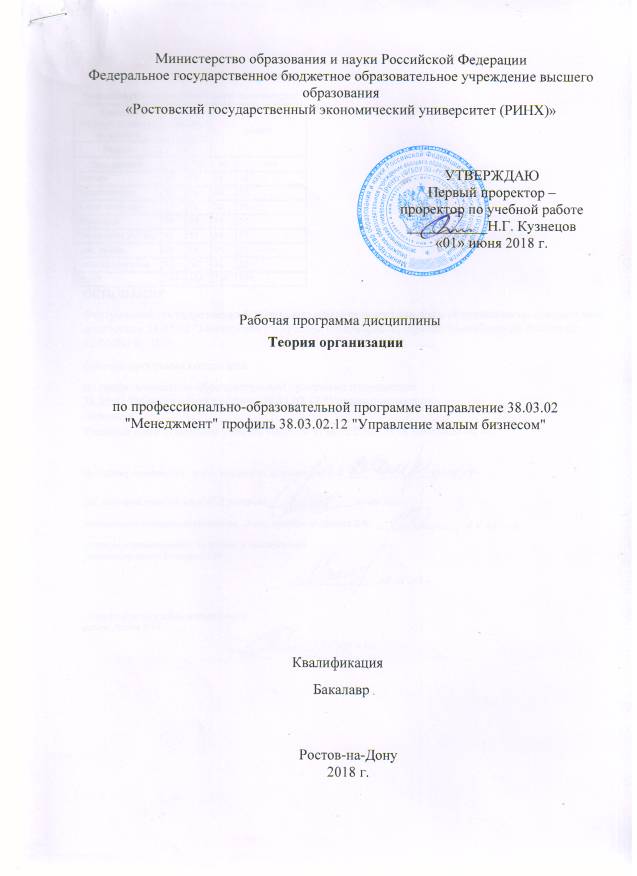 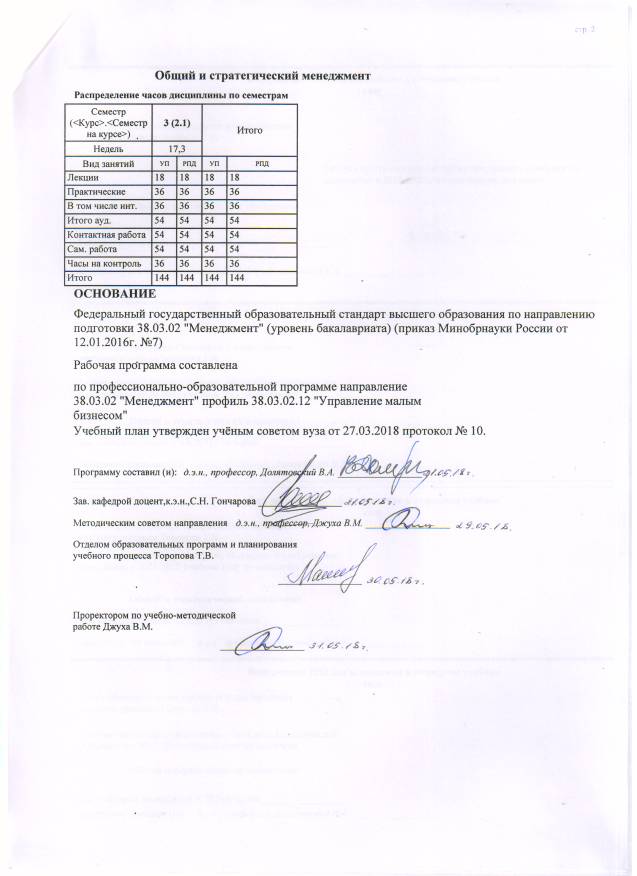 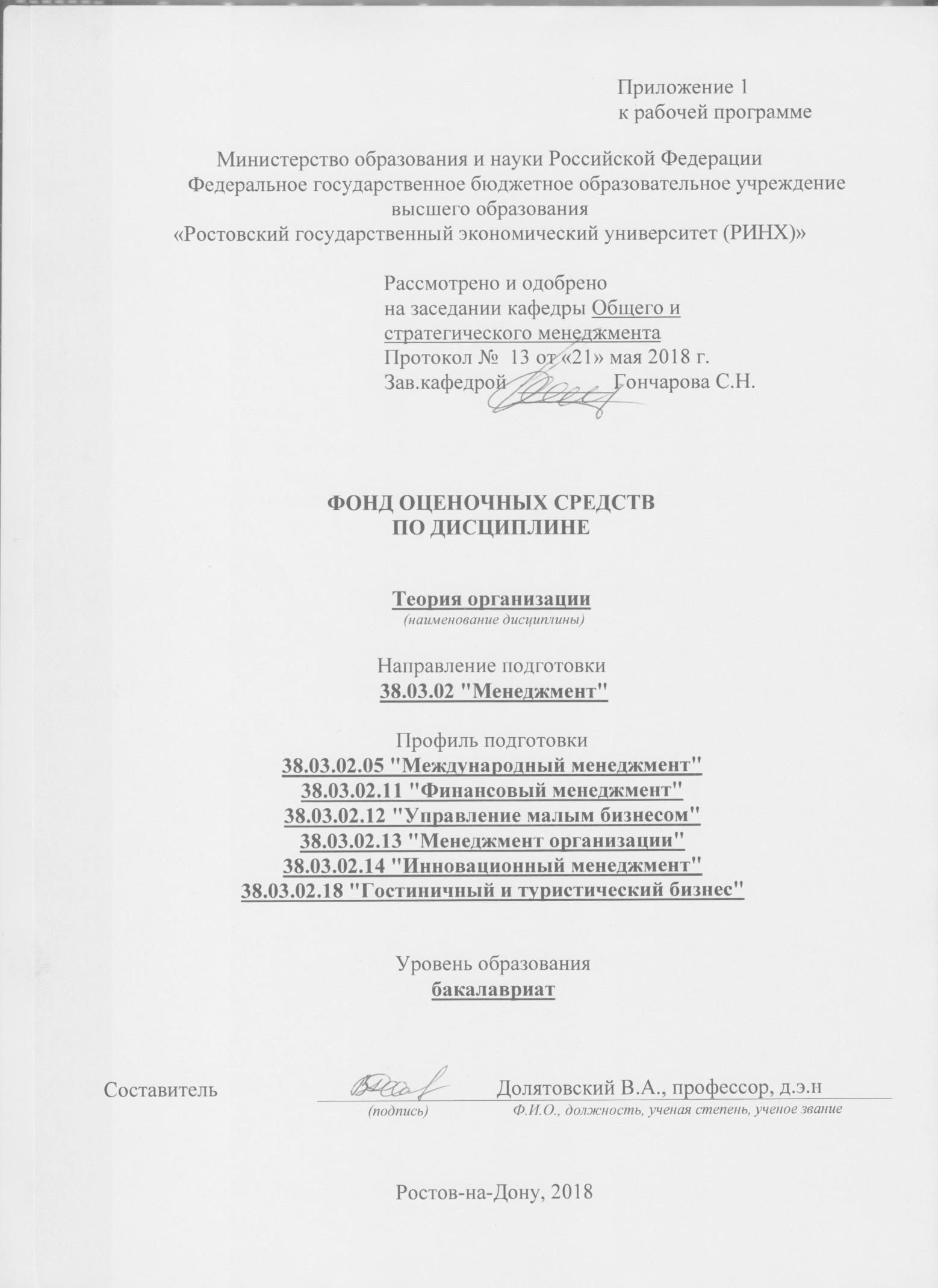 1 Перечень компетенций с указанием этапов их формирования в процессе освоения образовательной программыПеречень компетенций суказанием этапов их формирования представлен в п. 3. «Требования к результатам освоения дисциплины» рабочей программы дисциплины.2 Описание показателей икритериев оценивания компетенций на различных этапах их формирования, описание шкал оценивания2.1 Показатели и критерии оценивания компетенций:  2.2 Шкалы оценивания:   Текущий контроль успеваемости и промежуточная аттестация осуществляется в рамках накопительной балльно-рейтинговой системы в 100-балльной шкале:Экзамен- 84-100 баллов (оценка «отлично») - изложенный материал фактически верен, наличие глубоких исчерпывающих знаний в объеме пройденной программы дисциплины в соответствии с поставленными программой курса целями и задачами обучения; правильные, уверенные действия по применению полученных знаний на практике, грамотное и логически стройное изложение материала при ответе, усвоение основной и знакомство с дополнительной литературой;- 67-83 баллов (оценка «хорошо») - наличие твердых и достаточно полных знаний в объеме пройденной программы дисциплины в соответствии с целями обучения, правильные действия по применению знаний на практике, четкое изложение материала, допускаются отдельные логические и стилистические погрешности, обучающийся  усвоил основную литературу, рекомендованную в рабочей программе дисциплины;- 50-66 баллов (оценка «удовлетворительно») - наличие твердых знаний в объеме пройденного курса в соответствии с целями обучения, изложение ответов с отдельными ошибками, уверенно исправленными после дополнительных вопросов; правильные в целом действия по применению знаний на практике;- 0-49 баллов (оценка «неудовлетворительно») - ответы не связаны с вопросами, наличие грубых ошибок в ответе, непонимание сущности излагаемого вопроса, неумение применять знания на практике, неуверенность и неточность ответов на дополнительные и наводящие вопросы».3 Типовые контрольные задания или иные материалы, необходимые для оценки знаний, умений, навыков и (или) опыта деятельности, характеризующих этапы формирования компетенций в процессе освоения образовательной программыМинистерство образования и науки Российской ФедерацииФедеральное государственное бюджетное образовательное учреждение высшего образования«Ростовский государственный экономический университет (РИНХ)»Кафедра «Общий и стратегичекий менеджмент»(наименование кафедры)Вопросы к экзаменупо дисциплине  «Теория организации»(наименование дисциплины)Организация как структура и как процессОпределение организации. Три аспекта организации.Легитимность организации. Закон сохранения организации.Формальная и неформальная организацияОбщие характеристики организаций. Формирование миссии организации.Основные составляющие успеха организацииЖизненный цикл организации Структурные переменные организацииЭволюция взглядов на сущность и структуру организацииКлассическая теория организацииФакторы эффективной организации. Аксиома У.Р.Эшби. Теория административного поведения.ТеорияГлассиерТеория организационного потенциалаТеория институтов и институциональных измененийПонятие и структура организационной культуры. Содержание организационной культурыФормирование организационной культуры. Поддержание организационной культурыИзменение организационной культурыВлияние культуры на организационную эффективность (модель Сате). Модель Питерса – УотерманаМодель Парсонса. Модель Квина – РорбахаСоответствие культуры принятой стратегииУправление  организационной культуройНациональное в организационной культуре. Системный подход к анализу национального в организационной культуре (модель Дж. Миллера)Модель Г. Хофстеда. Модель Лэйн и ДистефаноМодель Оучи. Проектирование организационной культурыСущность процесса организационного  проектирования. Традиционные методы проектированияСовременные методы проектирования. Концепция "чёрного ящика"Критерии управления проектными работами. Факторы проектирования организацииРазделение труда и специализацияДепартаментализация и кооперацияСвязи в организации и координацияМасштаб управляемости и контроляИерархия в организации и её уровни. Метод расчета числа уровней структуры организации.Распределение прав и ответственностиЦентрализация и децентрализацияДифференциация и интеграцияОбщие положения  и требования к управлению промышленным предприятием и объединениемФормирование организационной структуры на основе метода аналогийЭкспертный метод формирования организационной структурыСоставитель ________________________ В.А.Долятовский				(подпись)«____»__________________20     г. Министерство образования и науки Российской ФедерацииФедеральное государственное бюджетное образовательное учреждение высшего образования«Ростовский государственный экономический университет (РИНХ)»Кафедра «Общего и стратегического менеджмента»ЭКЗАМЕНАЦИОННЫЙ БИЛЕТ № 1 по дисциплине  «Теория организации»(наименование дисциплины)Организация как структура и как процессОпределение организации. Три аспекта организации.Легитимность организации. Закон сохранения организации.Составитель_________________________________В.А.Долятовский			 (подпись)Заведующий кафедрой    __________________________С.Н.Гончарова		(подпись)«____»__________________20     г. Министерство образования и науки Российской ФедерацииФедеральное государственное бюджетное образовательное учреждение высшего образования«Ростовский государственный экономический университет (РИНХ)»Кафедра «Общего и стратегического менеджмента»ЭКЗАМЕНАЦИОННЫЙ БИЛЕТ № 2 по дисциплине  «Теория организации»(наименование дисциплины)Структурные переменные организацииВлияние культуры на организационную эффективность (модель Сате). Разделение труда и специализацияСоставитель_________________________________В.А.Долятовский			 (подпись)Заведующий кафедрой    __________________________С.Н.Гончарова		(подпись)«____»__________________20     г. Министерство образования и науки Российской ФедерацииФедеральное государственное бюджетное образовательное учреждение высшего образования«Ростовский государственный экономический университет (РИНХ)»Кафедра «Общего и стратегического менеджмента»ЭКЗАМЕНАЦИОННЫЙ БИЛЕТ № 3 по дисциплине  «Теория организации»(наименование дисциплины)Эволюция взглядов на сущность и структуру организацииМодель Парсонса. Модель Квина – РорбахаДепартаментализация и кооперацияСоставитель_________________________________В.А.Долятовский			 (подпись)Заведующий кафедрой    __________________________С.Н.Гончарова		(подпись)«____»__________________20     г.Примечание * Практическая(ое) задача/задание включается по усмотрению преподавателя. К комплекту экзаменационных билетов прилагаются разработанные  преподавателем и утвержденные на заседании кафедры критерии оценивания по дисциплине.  Критерии оценивания: •оценка «отлично» выставляется, если решена задача и даны полные ответы на все вопросы; •оценка хорошо», если решена задача, но есть неточности в ответах; •оценка «удовлетворительно», если решена задача, есть неточности и ошибки в ответах; •оценка неудовлетворительно», если не решена задача и неграмотные ответы на вопросы.  Министерство образования и науки Российской ФедерацииФедеральное государственное бюджетное образовательное учреждение высшего образования«Ростовский государственный экономический университет (РИНХ)»Кафедра «Общего и стратегического менеджмента»(наименование кафедры)Тесты письменные и/или компьютерные*по дисциплине  «Теория организации»(наименование дисциплины)Банк тестовых заданий по курсу «Теория организации»ТЗ1.1.Вопрос 1.Организация – это:двое или более людей, работающих вместе;группа людей, деятельность которых координируется для достижения ;общих целей;объединение формальных групп;система с набором взаимосвязанных целей.Вопрос 2.Общими характеристиками организации являются:необходимость и возможность управления;зависимость от внешней среды;руководство организацией;разделение труда;мотивация и стимулирование.Вопрос 3.Факторы внутренней среды организации:миссия;задачи;технология;нормы общественной жизни;цели;персонал.Вопрос 4.Факторы внешней среды организации:политика;экономика;поставщики;конкуренты;задачи;органы государственного регулирования.Вопрос 5.Этапы процесса организации управления:анализ системы управления фирмой;анализ внутренней и внешней среды;разработка методов управления;разработка системы планирования;мотивация персонала.Вопрос 6.Функции управления – это:обособившиеся виды управленческой деятельности;результат дифференциации процесса управления;комплексное содержание работ;этапы процесса управления организацией;результат применения системного подхода к управлению.Вопрос 7.К общим функциям управления относятся:анализ;нормирование;планирование;принятие решений;контроль.Вопрос 8.К специфическим функциям управления относятся:организация труда;мотивация;МТС;охрана;стратегическое планирование.Вопрос 9.Под методом управления понимается:характеристика целей управления;целенаправленное воздействие на процесс труда;характер мотивационного воздействия;применение способов управления.Вопрос 10.Взаимосвязь методов и способов управления выражается в том, что:это идентичные понятия;группировка методов порождает различные способы управления;способ – это применение метода;это совершенно не связанные понятия;методы и способы воздействуют на процесс труда.ТЗ2. Тема 2.Вопрос 11.Выделяют следующие группы методов управления:экономические;политические;демографические;социально-психологические;административные.Вопрос 12.Существуют способы управления:посредством мотивации;посредством формулировки задач;управление по целям;системное управление;ситуационное управление;управление по результатам.Вопрос 13.Качественная и количественная дифференциация, и специализация трудовой деятельности – это:вертикальное разделение труда;горизонтальное разделение труда;квалификационное разделение труда;функциональное разделение труда.Вопрос 14.Основные направления вертикального разделения труда:общее руководство;экономическое руководство;техническое руководство;технологическое руководство;тактическое руководство;управление персоналом.Вопрос 15.Отдельная структура организации либо организация в целом, на которую направлено управляющее действие – это:субъект управления;объект управления;управляющая подсистема.Вопрос 16.Вкладом научной школы управления является:разработка принципов управления;использование элементов научной организации труда;отбор персонала;вознаграждение в соответствии с качеством и количеством работы;развитие корпоративной культуры.Вопрос 17.Вклад административной школы в развитие управления:выделение стадий работы;разделение труда, власть и ответственность;профессиональная подготовка;единство управления и контроля;равенство прав и обязанностей.Вопрос 18.Принципы бюрократической организации:четкая цель;корпоративный дух;отсутствие социальных отношений;специализация и разделение труда;справедливое вознаграждение.Вопрос 19.Основные элементы теории систем:правила и инструкции, определяющие решения;подчинение общим интересам, справедливость и объективность;принятие решений, системы информации и коммуникации;планирование и прогнозирование;координация и принятие решений.Вопрос 20.Управленческие решения отличает:цели;причины;последствия;разделение труда;профессионализм.ТЗ3. Тема 3.Организация процессов управленияВопрос 21.Классификационные признаки управленческих решений:по степени повторяемости проблемы;по длительности реализации;по методу принятия;по критерию выбора;по характеру информации.Вопрос 22.Способы принятия решений:интуитивные;рациональные;запрограммированные;оригинальные;на основе опыта и суждений.Вопрос 23.Модели принятия решений:математические;физические;экономические;психологические;аналоговые.Вопрос 24.К управленческим моделям принятия решений относятся:прогнозирование;теория игр;теория мотивации;теория оптимального обслуживания;модель управления запасами.Вопрос 25.Определение долгосрочных целей и задач предприятия и утверждение курса действий, и распределение ресурсов – это:мотивация;контроль;стратегическое планирование;организация.Вопрос 26.При составлении планов руководящими правилами являются:полнота планирования;оперативность планирования;точность планов;экономичность процесса планирования;стабильность планирования.Вопрос 27.Этапы составления стратегического плана предприятия:обратная связь;анализ окружающей среды;процесс стратегического управления;определение политики предприятия;формулирование стратегии и выбор альтернатив.Вопрос 28.Наиболее распространенные направления, по которым разрабатываются цели:прибыль, рентабельность, доход;доля рынка, объем продаж, сегментация;финансовые и производственные показатели;формы и системы оплаты труда;специализация, концентрация, кооперирование.Вопрос 29.Требования, предъявляемые к целям:функциональность;достижимость и гибкость;стабильность;долгосрочность;измеримость.Вопрос 30.Процесс обеспечения достижения организацией своих целей – это:стратегическое планирование;контроль;мотивация;организация.ТЗ4.Законы построения организацийВопрос 31.Функции контроля:выявление проблемы;корректировка деятельности;антикризисное управление;организация достижения целей;фиксирование недостатков в работе.Вопрос 32.Виды контроля:предварительный;промежуточный;текущий;оперативный;заключительный.Вопрос 33.Процесс контроля включает:реализацию процедур и линий поведения;выработку стандартов;формирование бюджета;измерение фактических результатов;обратную связь.Вопрос 34.Технология контроля включает:методы контроля;принципы контроля;выбор концепции контроля;определение целей контроля;установление критериев контроля.Вопрос 35.Критерии эффективного контроля:достоверность  установленных недостатков;предотвращение недостатков;ограничение прав личности;качественная и количественная оценка недостатков;высокие затраты на контроль и устранение недостатков.Вопрос 36.А. Маслоу определил следующие группы потребностей:в надежности и безопасности;в принадлежности;в социальном статусе;во власти;в самовыражении.Вопрос 37.К мотивационным факторам теории Герцберга относятся:условия работы и заработок;успех и продвижение по службе;возможности творческого и делового роста;межличностные отношения;степень контроля.Вопрос 38.Мотивация, согласно теории ожидания В. Врума, представляет взаимосвязь:затрат труда;результатов труда;усилий;вознаграждения;валентности.Вопрос 39.Валентность- это:удовлетворенность результатом труда;степень удовлетворения вознаграждением;ценность вознаграждения;удовлетворенность трудом;отношение затраченных усилий и вознаграждения.Вопрос 40.В модели мотивации Портера-Лоулера фигурируют элементы:усилия;затраты;результаты;удовлетворение;вознаграждение.ТЗ5.Организационные отношения и структурыВопрос 41.Заблаговременная  подготовка  всего, что необходимо для выполнения плана:планирование;прогнозирование;контроль;организация;принятие решений.Вопрос 42.Отношение между частями и элементами организации определяет:высшее руководство;экономическая ситуация;номенклатура выпускаемых изделий;организационная структура;этап жизненного цикла.Вопрос 43.Разновидности компонент организационной структуры:линейные;проектные;обеспечивающие;штабные;матричные.Вопрос 44.Основные преимущества линейных структур управления:единство распорядительства;концентрация власти в руках высшего управления;множество контактов с подчиненными;согласованность действий;оперативность;высокие требования к высшему руководству.Вопрос 45.Совокупность управленческих звеньев, расположенных в строгой соподчиненности обеспечивающих взаимосвязь между управляющей и управляемой подсистемами:уровень управления;структура управления;правленческий персонал.Вопрос 46.Основные недостатки линейных структур управления:единство распорядительства;концентрация власти в руках высшего управления;множество контактов с подчиненными;согласованность действий;оперативность;высокие требования к высшему руководству.Вопрос 47.Процесс проектирования оргструктур включает этапы:анализ оргструктур;оценка эффективности оргструктур;разработка принципов управления;проектирование.Вопрос 48.Основные преимущества линейных структур управления:единство распорядительства;концентрация власти в руках высшего управления;множество контактов с подчиненными;согласность действий;оперативность;высокие требования к высшему руководству.Вопрос 49.Преимущества централизации управления:высокий образовательный уровень лица, принимающего решение;устранение дублирования работ;протяженные линии коммуникаций;согласованность принимаемых решений на всех уровнях управления;исполнители отстранены от процесса принятия решения.Вопрос 50.Преимущества децентрализации управления:решения принимаются быстро;участие руководителей среднего звена в принятии решений;принятие решений в условиях неполной информации;создание условий профессионального роста менеджеров;препятствие унификации правил и процедур работы.2. Инструкция по выполнениюТестовые задания могут содержать более одного верного ответа4. Критерии оценки: оценка «отлично» выставляется студенту, если он ответил на 80 -90% вопросов теста правильно; оценка хорошо», если ответил на70—80% вопросов правильно; оценка «удовлетворительно», если 60-70% ответов можно считать правильными; оценка неудовлетворительно» при менее 60% правильных ответов.  Составитель ________________________ В.А.Долятовский				(подпись)«____»__________________20     г. Оформление тем для выполнения кейс-задачМинистерство образования и науки Российской ФедерацииФедеральное государственное бюджетное образовательное учреждение высшего образования«Ростовский государственный экономический университет (РИНХ)»Кафедра «Общего и стратегического менеджмента»(наименование кафедры)Кейс-задачапо дисциплине  «Теория организации»(наименование дисциплины)Задача №1 Анализ организации компании (пример)Компания «Apple» AppleInc.— американская корпорация, производитель персональных и планшетных компьютеров, аудиоплееров, телефонов, программного обеспечения. Один из пионеров в области персональных компьютеров и современных многозадачных операционных систем с графическим интерфейсом. Цель и миссия: «Apple стремится предложить лучшие компьютерные технологии студентам, учителям, людям творческих профессий и потребителям всего мира посредством своих инновационных аппаратных решений, программного обеспечения и сетевых приложений». Миссия Apple включает в себя указание на потребителя, указание на продукт и на рынок, что делает ее эффективной, широко ориентированной и показывает цель компании. Входы организации:Кадровая политика:Корпорация «Apple» предпочитает принимать на работу только преданных фанатов своей продукции. Оригинальная в своем роде кадровая политика корпорации «Apple» помогла компании собрать очень сильную команду разработчиков, дизайнеров, маркетологов и других специалистов, верных компании и готовых плодотворно трудиться на ее благо.Результатом привлечения наиболее талантливых и преданных своей профессии и компании специалистов стало серьезное наращивание научно-технического потенциала корпорации «Apple». Так по состоянию на 16 октября 2012 года компания получила 5440 патентов, в том числе, изобретений (семизначный номер) — 4480 штуки, дизайнерских проектов (в номере буква D и шесть цифр) — 914 штук.Анализ организационной культуры: Восемь принципов корпоративной культуры Apple: Компания управляется инженерами, а не менеджерами 
Управление Apple полностью находится в руках инженеров. Большинство проектных групп очень небольшие, а во главе всегда стоят инженеры. Более того, все менеджеры компании являются инженерами Т.е. все люди в проектной группе хорошо разбираются в технологиях, что значительно облегчает и оптимизирует работу над продуктом. Построена культура уважения между управленцами и сотрудниками компании. 
Поскольку все менеджеры – сами бывшие инженеры компании, существует сильная связь и взаимопонимание между ними и рядовыми сотрудниками. Сотрудники вольны использовать и улучшать продукты компании.
Все сотрудники вправе использовать новые продукты компании (которые можно купить со скидкой в фирменном магазине) и вносить предложения по их улучшению, обратившись непосредственно в проектную группу.  Компания стимулирует рост сотрудников 
Сотрудники компании привыкли выполнять задания, которые слегка выходят за рамки их способностей, но позволяют их развиватьПриоритет дэдлайнам 
Apple никогда не затягивает выход на рынок очередной новинки. Если качество какого-то компонента пока не соответствует стандартам компании, он просто изымается из готового продукта. Компания не делает ставку на отличия от конкурентов. 
Apple не верит, что можно победить конкурентов, предлагая улучшение какой-то части их продукта. Компания вообще не фокусируется на том, что делают конкуренты, а создает принципиальной новый продукт, который поднимает тот или иной сегмент на более высокий уровень и меняет статус-кво в индустрии. Бросать вызов трендам, а не следовать им – вот принцип компании. Компания нанимает на работу людей, влюбленных в Apple . 
Каждый, кого нанимает компания, должен любить продукт компании и хотеть его делать. Соблюдение баланса между работой и личной жизнью 
Компания делает сильный акцент на соблюдение баланса между работой и личной жизнью. Сотрудники компании много работают, но свободное время они могут проводить по своему усмотрению. Полная медицинская страховка, щедро организуемые в компании праздники на Рождество и День Благодарения и сама доброжелательная атмосфера компании делают работу в ней приятной для людей. Организационная структура: Организационная структура Apple – это своего рода паутина, которая наглядно иллюстрировала внутреннее устройство компании. Фактически она не отличается от иерархий в других компаниях – есть руководитель, есть его заместители, работники среднего и первого звена. Каждый подчиняется человеку, стоящему выше. В Apple нет демократии. Большинство распоряжений и основных решений делаются высшим руководством.  В компании прилагаются согласованные усилия по избеганию принятия решения на «комитетах».  Результатом является снижение влияния вспомогательных подразделений, что вместе с увеличением полномочий помогает привлекать и удерживать менеджеров, которые реально любят управлять.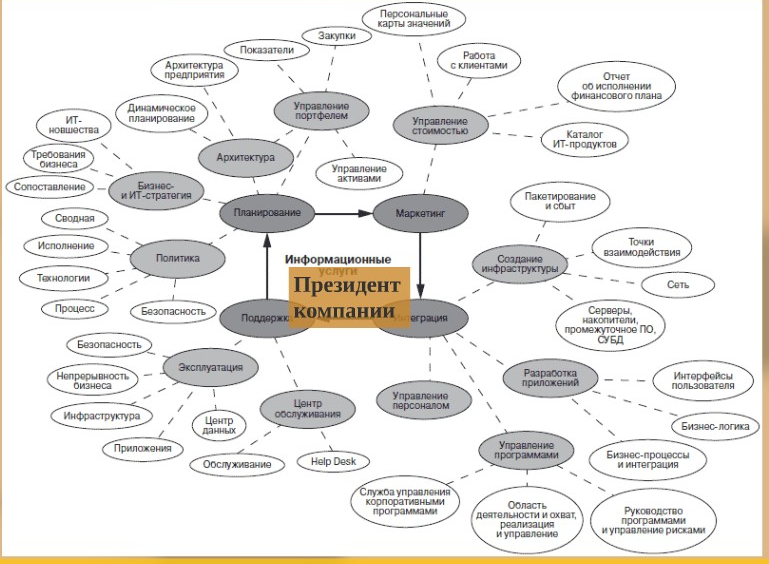 Культура Apple направлена строго «сверху вниз»: любая попытка низов рационализации, стремления изменения или даже обсуждения лучшего способа сделать что-либо, строго порицается. Выходы компании:Эффективность менеджмента организации: Можно сделать вывод, что очевидные факторы оригинального образа действия «Apple»: прекрасный дизайн, привлекательные продукты в сочетании с ограниченным фирменным ассортиментом, редкостью самих магазинов и продуманным маркетингом не единственный секрет успеха. Глубинно же успех компании на розничном рынке кроется в не имеющей аналогов управленческой философии.Эффективность маркетинга компании: Продукты бренда говорят сами за себя. Тексты и визуальные материалы предельно просты, списки функций, ценовая политика или дорогие спецэффекты встречаются нечасто.Компания знает, что продукт продает себя сам, без помпы и церемоний. Используя лаконичный контент и простую рекламу, Apple продали уже более 15 000 000 000 единиц товара.Логотип бренда  — лучший пример этой простоты: силуэт надкушенного яблока, без слов, потому что они не нужны Клиенты: За время существования бренда вокруг Apple сформировалось прочное фанатское сообщество, включающее людей всех возрастов и профессий: руководители, художники, музыканты, дизайнеры, специалисты, писатели, дети, подростки и пенсионеры. Это активное сообщество помогает продвигать продукт как среди постоянных, так и среди потенциальных клиентов.Apple извлекает выгоду из рекомендаций и отзывов, оставляемых поклонниками. Компания знает, что служит элите из самых преданных пользователей, но их преданность — одна из главных движущих сил роста Apple приложили огромные усилия, чтобы понять своих целевых покупателей, то, как они думают и говорят, их язык и привычки, предпочтения, антипатии и многое другое. Apple знает, как разговаривать с покупателями на их языке. На этом понимании строятся прочные связи с потенциальными и постоянными клиентами.Прибыль: По видам продукции выручка распределилась следующим образом:iPhone — $136,7 млрд (212 млн штук), iMac — $22,8 млрд (18,5 млн штук),iPad — $20,6 млрд (45,6 млн штук),услуги — $24,3 млрд, другая продукция — $11,1 млрд.Правила компании:Закон о защите прав потребителяПравила торговлиСтандарты, ГостыПожарная безопасностьНалоговые правилаРесурсы:Финансовые: собственный капитал,  активы, акционерный капитал, долговые обязательства.ПроизводственныеЧеловеческие: инженеры, работники, партнеры.Интеллектуальные: бренд, патенты, стандарты, , корпоративная репутация.Задание Согласно аксиоме У.Р. Эшби на предприятии управляющий орган  (система менеджмента) должен быть сложнее, чем объект управления.Применим данную аксиому на основе задачи.Согласно задаче, объект управления у нас содержит 6 кот.и 12 состояний, а офис состоит из 7 сотрудников, способных находиться в 10 разных состояниях. И возникает вопрос, справиться ли наш орган управления с данным объектом управления?Решение Согласно аксиоме Эшби  Soрг.упр.≥ Sобъект упр. Рассчитаем многообразие состояний для управляющего органа: Soрг.упр.= 107=10 000 000.Рассчитаем многообразие состояния для объекта управления: Sобъект упр.= 126= 2 985 984. 10 000 000 ≥ 2 985 984, значит Soрг.упр.≥ Sобъект упр.  Таким образом, объект управления (система менеджмента) сложнее объекта управления, соответственно система менеджмента организации  справится  с объектом управления.2. Методические указания по выполнению заданияЗадание может выполняться студентами как индивидуально, так и небольшими группами.Для выполнения задания необходимо следующее:Ознакомление с кейсовой задачей;Определение проблемы;Развитие кейса/Развитие управленческой ситуации.3. Критерии оценки: - оценка «зачтено» выставляется студенту, если он в целом правильно выполнил задания; - оценка «не зачтено», если решения не верные.  Составитель ________________________ В.А.Долятовский(подпись)«____»__________________20     г. Министерство образования и науки Российской ФедерацииФедеральное государственное бюджетное образовательное учреждение высшего образования«Ростовский государственный экономический университет (РИНХ)»Кафедра «Общего и стратегического менеджмента»(наименование кафедры)Перечень дискуссионных тем для круглого стола(дискуссии, полемики, диспута, дебатов)по дисциплине  «Теория организации»(наименование дисциплины)Темы для круглого стола1.Стили руководства организацией. Выбор стиля руководства.2.Управление организационной культурой предприятия.3.Выбор стратегии изменения организационной культуры.4.Выбор стратегии развития фирмы.5.Формирование команды для управления организацией.6.Диагностика организационной культуры фирмы.7.Выбор претендента на руководство организацией.8.Управление организацией в нечеткой постановке.9.Задача оценки достижимости цели организацией.10.Градиентный алгоритм достижения цели.Критерии оценки:  •	оценка «отлично» выставляется студенту, если он правильно и содержательно выполнил задание; •	оценка «хорошо» , если результаты правильные , о есть замечания по методике и уровню материала; •	оценка «удовлетворительно» , если выполнение носит поверхностный характер, но есть результаты; •	оценка «неудовлетворительно» при скопированных материалах и низком уровне знаний.  - оценка «зачтено» выставляется студенту, если получены положительные оценки; - оценка «не зачтено» при отрицательной оценке.Составитель ________________________ Долятовский В.А.				(подпись)«____»__________________20     г. Министерство образования и науки Российской ФедерацииФедеральное государственное бюджетное образовательное учреждение высшего образования«Ростовский государственный экономический университет (РИНХ)»Кафедра «Общего и стратегического менеджмента»(наименование кафедры)Комплект разноуровневых задач (заданий)по дисциплине  «Теория организации»(наименование дисциплины)1 Задачи репродуктивного уровня СТЭП-анализ ЗАО «LIK»1.	Цели, миссия и задачи предприятияЦели ЗАО «LIK»ВЫБОР: сбалансированный ассортимент продукции – комплексные решения в области красоты с учетом новейших научных достижений, актуальных мировых трендов и с применением собственных разработок Компании.ДОСТУПНОЕ КАЧЕСТВО: продукция уровня мировых брендов по оптимальным ценам.БИЗНЕС-ПОТЕНЦИАЛ: широкие возможности сотрудничества – экономия для потребителей, высокий доход с продаж, построение надежного бизнеса путем развития дистрибьюторской сети, а также открытия собственного центра обслуживания.Миссии ЗАО «LIK»Мы верим, что каждая женщина достойна быть красивой и успешной – в любом возрасте, населенном пункте, в разных жизненных обстоятельствах.Мы знаем, что истинная красота женщины начинается с осознания своей индивидуальности, достигается уходом за собой и подчеркивается нотками чувственности.Мы объединяем людей, устремленных к красоте и успеху, и помогаем им реализовать свои цели – благодаря широкому выбору высококачественной безопасной продукции и широкому спектру возможностей сотрудничества с Компанией.Задача ЗАО «LIK»Предложить женщинам и мужчинам во всем мире лучшие инновационные косметические продукты — качественные, эффективные и безопасные — для удовлетворения разнообразия желаний и потребностей в области красоты во всех уголках планеты.Для данной организации нужно проанализировать факторы внешней среды, выявить сильные и слабые стороны организации, а также разработать стратегию дальнейших действий данной компании.Исследуем факторы влияния внешней среды на ЗАО «LIK»Выделив основные факторы влияния, составим таблицу иобозначим степень важности:Обобщив результаты анализа и показатели важности факторов, построим профиль внешней среды:Также нам необходимо провести SNW-анализ для полноценного анализа  внутренних факторов ЗАО «LIK»Исходя из проведенного анализа внутренней среды, мы можем сделать вывод о том, что организация находится на достаточно высоком уровне. Организация ставит перед собой высокие планки и стремится им соответствовать. Однако имеется небольшой разрыв, соответственно, организации необходимо развиваться практически во всех направлениях деятельности. Обобщив результаты СТЭП и SNW анализа, мы можем сделать выводы, что ЗАО «LIK» необходимо сделать акцент на развитии в таких направлениях:- Внедрить рекламную политику предприятия.-Развиваться в сфере информационных технологий-Исследовать структуру затрат для уменьшения издержек-Рассмотреть возможность повышения заработной платы работникам2.Задача реконструктивного уровняОпределить факторы внешней и внутренней среды, которые оказывают влияние на меняКачественная и балльная оценка:1-очень слабое влияние
3 – слабое
5- существенное
7- значительное	
9- высокое	Негативное воздействие оказывают факторы 4,6,9, 10,11,12,13Возможные стратегические действия:(4) Бороться за улучшение экологической среды: сортировать мусор, снизить потребление электроэнергии, экономить воду(6) Избегать наиболее опасных районов, Государство должно проводить меры по защите граждан от терактов(9) Проводить больше времени без телефона,  чтобы избежать зависимости(10)Покупать в основном отечественную продукцию, которая  в разы дешевле импортной(11) Стараться получить повышенную стипендию за отличную учебу или найти работу на полдня(12)Покупать отечественную продукциюМои сильные и слабые стороныШкала оценок:1. Низкий уровень - оценки от 0 до 3 (0,1,2,3)2. Средний уровень - оценки от 4 до 6 (4,5,6)3. Высокий уровень - оценки от 7 до 9 (7,8,9)Стратегические действия для улучшения слабых сторон:Развивать коммуникабельность, выступать на публике, знакомиться с  новыми людьми, чтобы побороть застенчивостьБольше рассказывать людям, выйти из зоны комфортаСтараться не воспринимать критику «в штыки», а прислушиваться и находить свои слабые стороны, чтобы работать над нимиТренировать силу волиУчиться ораторству, читать больше книг, тренироваться доказывать свою точку зрения.3 Задачи творческого уровня   Расширенный SWOT  анализ на примере ООО ОА «Титан»ЭТАП 1 1.	Цели, миссия и задачи предприятияЦели ОА «Титан» обеспечение безопасности объекта, обслуживающего персонала, посетителей;предотвращение предпосылок краж, разбойных нападений и грабежей.Миссия ОА «Титан»Миссия нашей организации- предоставление высококачественных услуг в сфере безопасности и лидерское участие в развитии конкурентоспособного, динамичного,  профессионального рынка услуг в сфере обеспечения безопасности ведения бизнеса.Задачи ОА «Титан»:-Обеспечение личной охраны с представлением телохранителей, водителей –телохранителей- Обеспечение комплексной безопасности различных объектов, таких, как производственные, складские помещения, офисные, торговые центры, строительные объекты, коттеджные поселки, автосалоны, рестораны, развлекательные центры и т.д.Для данной организации нужно построить расширенный SWOT – анализ и сформулировать стратегию дальнейшего развития.Применяя этот метод, удается установить линии связи между силой и слабостью, внешними угрозами и возможностями. Такие связи в дальнейшем используются для разработки стратегии.2. Определение факторов внешней (возможности/угрозы) и внутренней (сильные/слабые стороны) среды.Возможности:Лидерство на рынкеПоявление новых технологийБлагоприятные экономические условияПадение конкуренцииПонижение процентных ставок по налогамУгрозы:Выход на рынок новых конкурентовУжесточение законодательства в сфере охраныПадение платежеспособности населения и предприятийНизкий уровень законопослушности населенияЭТАП 2    3. Построение матрицы SWOT4. Заполнение матрицы SWOTстратегическими действиями.5. Логический анализ и упорядочивание действий (качественная стратегия).ЭТАП 36. Количественные оценки эффективности действийПолучаем расчетные показатели:| SO | = 7,6| ST | =5| WO | = 7,4| WT | =3,8Нормализация:(0÷1) max= 4*4=16SO=ST = WO = WT = Далее получаем диаграмму диагноза состояния фирмы и рассчитываем показатель стратегического потенциала:Диагноз: потенциал фирмы немного превосходит нейтральное состояние потенциала (на 13 %). ЭТАП 47. Определяем стратегическую позицию фирмы на рынке:8. Определение стратегии фирмыВыводы: В матрице возможных стратегий фирмы этой стратегической позиции соответствует стратегия укрепления рыночной позиции."Звезды" (быстрый рост/высокая доля) – это рыночные лидеры. Они приносят значительную прибыль благодаря своей конкурентоспособности, но также нуждаются в финансировании для поддержания высокой доли динамичного рынка."Звезды" обычно требуют больших инвестиций для поддержки экспансии продукции и увеличения производственных мощностей.Компания должна поддерживать и укреплять данный вид бизнеса, а значит не снижать, а, возможно, и увеличивать инвестиции.На данные направления бизнеса должны быть выделены одни из лучших ресурсов компании( персонал, научные разработки, денежные средства) Данный вид бизнеса является будущим стабильным поставщиком денежных средств для компании.Критерии оценки:  оценка «отлично» выставляется студенту, если он выполнил исследование и получил обоснованные и представляющие интерес результаты; оценка «хорошо» , если есть результаты, но не все требования к ним выполнены (достаточность выборки, корректность использования инструментария); оценка «удовлетворительно» при наличии поверхностного подхода, но в то же время результатов; оценка «неудовлетворительно» при отсутствии результатов. - оценка «зачтено» выставляется студенту, если  результаты по теме получены и есть, что обсуждать; - оценка «не зачтено» при отсутствии серьезной работы и результатов. Составитель ________________________ Долятовский В.А.                                                                        (подпись)                 «____»__________________20     г. Оформление тем для курсовых работ/ проектов(эссе, рефератов, докладов, сообщений)Министерство образования и науки Российской ФедерацииФедеральное государственное бюджетное образовательное учреждение высшего образования«Ростовский государственный экономический университет (РИНХ)»Кафедра «Общего и стратегического менеджмента»(наименование кафедры)по дисциплине  «Теория организации»(наименование дисциплины)Тематика рефератовОрганизационный анализ предприятия. Применение методики SADT( на примере).Организационная доктрина менеджмента и ее применение на практике.Суть закона необходимого разнообразия.Уровень организации предприятия и его показатели эффективности.Статика и динамика организационных процессов.Методы оценки к.п.д. организаций.Оценка эффективности функционирования организации.Основные законы функционирования организаций.Соотношение неопределенности в работе организаций Типы организаций и их особенности. Законы эволюционной сложности.  Зависимость эффекта работы организации от характеристик ЛПР.  Проверка аксиомы Эшби для конкретного предприятия.Методические рекомендации по написанию, требования к оформлению Программа проведения и/или методические рекомендации по подготовке и проведению. Практические занятия по курсу сравнительного менеджмента позволяют получить и закрепить навыки взаимодействия с представителями других культур и повысить эффективность работы менеджера на основе понимания особенностей организации менеджмента в разных странах. Практические занятия эффективны после самостоятельного изучения магистрами лекционного материала, изложенного в предлагаемых учебниках и в электронных версиях учебников, опубликованных проф. В.А.Долятовским и имеющихся в сети Интернет.Практические  занятия углубляют и детализируют полученные самостоятельно знания. Практическое занятие предполагает разработку студентами по заданию и под руководством преподавателей одного или нескольких вопросов.Выступая на практическом занятии, студенты должны показать умение выделить основные положения, иллюстрировать их применение, а также делать практически значимые выводы из теоретических положений.Практические занятия должны способствовать закреплению знаний и приобретению навыков в области применения инструментов менеджмента, проведения стратегического анализа, работы с информацией, анализа организационных  изменений и организационного развития предприятия.Порядок подготовки практического занятия:•	изучение требований программы дисциплины;•	формулировка цели и задач практического занятия;•	разработка плана проведения практического занятия;•	подбор заданий и вопросов для проведения занятия;•	обеспечение практического занятия методическими материалами,•	техническими средствами обучения;•	определение методов, приемов и средств поддержания интереса,•	внимания, стимулирования творческого мышления студентов.При разработке методики проведения практических занятий важное место занимает вопрос о взаимосвязи между практическим занятием и самостоятельной работой студентов. Практическое занятие  должно быть нацелено на получение навыков и применения методов сравнительного менеджмента.Порядок проведения практического занятия:1. Вводная часть:- сообщение темы и цели занятия;- обобщение теоретических знаний, необходимых для освоения материала.2. Основная часть:- разработка плана проведения занятия;- обзор методов решения практических задач;- решение практической задачи преподавателем и студентами, анализ материалов презентации, заслушивание докладов и эссе;- ответы докладчиков и обсуждение проблемных вопросов.3. Заключительная часть:- обобщение и систематизация полученных результатов;- подведение итогов практического занятия и оценка работы студентов.Практические занятия предусматривают проведение деловых и ролевых игр, разбор конкретных ситуаций, командную работу при выполнении заданий, тренинги, направленные на развитие представлений и навыков менеджмента, изучению рыночной ситуации, оценке корпоративной стратегии компании.Критерии оценки:  •	оценка «отлично» выставляется студенту, если он выполнил исследование и получил обоснованные и представляющие интерес результаты; •	оценка «хорошо» , если есть результаты, но не все требования к ним выполнены (достаточность выборки, корректность использования инструментария); •	оценка «удовлетворительно» при наличии поверхностного подхода, но в то же время результатов; •	оценка «неудовлетворительно» при отсутствии результатов. - оценка «зачтено» выставляется студенту, если  результаты по теме получены и есть, что обсуждать; - оценка «не зачтено» при отсутствии серьезной работы и результатов. Составитель ________________________ Долятовский В.А.                                                                        (подпись)                 «____»__________________20     г.Подготовка комплекта заданий для выполнения контрольной работыМинистерство образования и науки Российской ФедерацииФедеральное государственное бюджетное образовательное учреждение высшего образования«Ростовский государственный экономический университет (РИНХ)»Кафедра «Общего и стратегического менеджмента»(наименование кафедры)Комплект заданий для контрольной работыпо дисциплине  «Теория организации»(наименование дисциплины)Для любой организации: Определить количество элементов и возможных состояний элементов Объекта;Определить количество элементов Орг. Управления и количество состояний элементов;Рассчитать С1 и С2;Сравнить С1 и С2;Сделать вывод.Условие.Персонал 55 человек (n=55) Возможные состояния: 1-работает, 0-не работает.ЗадачиZ1 Возможные состояния:                      1 - задача решается,…                    2 - задача не решаетсяZ31 Необходимо проверить аксиому Эшби (Закон необходимых разнообразий).Решение:Условие аксиомы С2>  С1   => закон выполняется.                                                             Объект управляется орг.упр.Разнообразные состояния объекта:     С1= lg(231) = 31 lg 2= 31*0,3= 9,3xpт   => 109,3 сост.Разнообразные состояния Орг. Управления:     С2= lg(255) = 55 lg 2 = 55*0,3=16,5xpт  => 1016,5сост.С2> С1  => объект управления имеет бол. Сост., чем орг. Управления.С2=>отобр. С1 _____все системы ОУЗапас интеллектуальной мощности : ΔС = 16,5 – 9,3 = 7,2хрт.Задание 1.1. Изучите примеры миссий 6-8 компаний и выделите их недостатки и удачные определения:Миссия компании Levi-Strauss: «Мы будем поставлять на рынок самую красивую и популярную в мире повседневную одежду. Мы оденем весь мир».Данная миссия четко формулирует, что делает компания, для кого работает и самое главное ее отличительная от конкурентов черта, где она имеет конкурентное преимущество – самая красивая и популярная повседневная одежда.Миссия Facebook: «Предоставить людям возможность поделиться своей жизнью с другими и сделать мир более открытым и объединенным».Данная миссия, по сути, не является миссией компании. Это девиз, слоган, но не миссия. Отсутствует четкое представление о роде деятельности компании, поскольку не объясянется, каким образом компания намерена сделать мир бооее открытым и объединенным. Также неясно в чем заключается уникальность. Ориентация на потребителя более менее понятна, создается впечатление, что воспользоваться услугами компании смогут люди всех возрастов, полов и уровней обеспеченности. Миссия компании Valio: «Чтобы чувствовать себя хорошо».Одна из миссий многих компаний, не имеющая отличительных особенностей с непонятным масштабом деятельности.Задание. Построение контекстной диаграммы Входные дуги  блока представляют все данные (объекты), которые необходимы для выполнения его функции.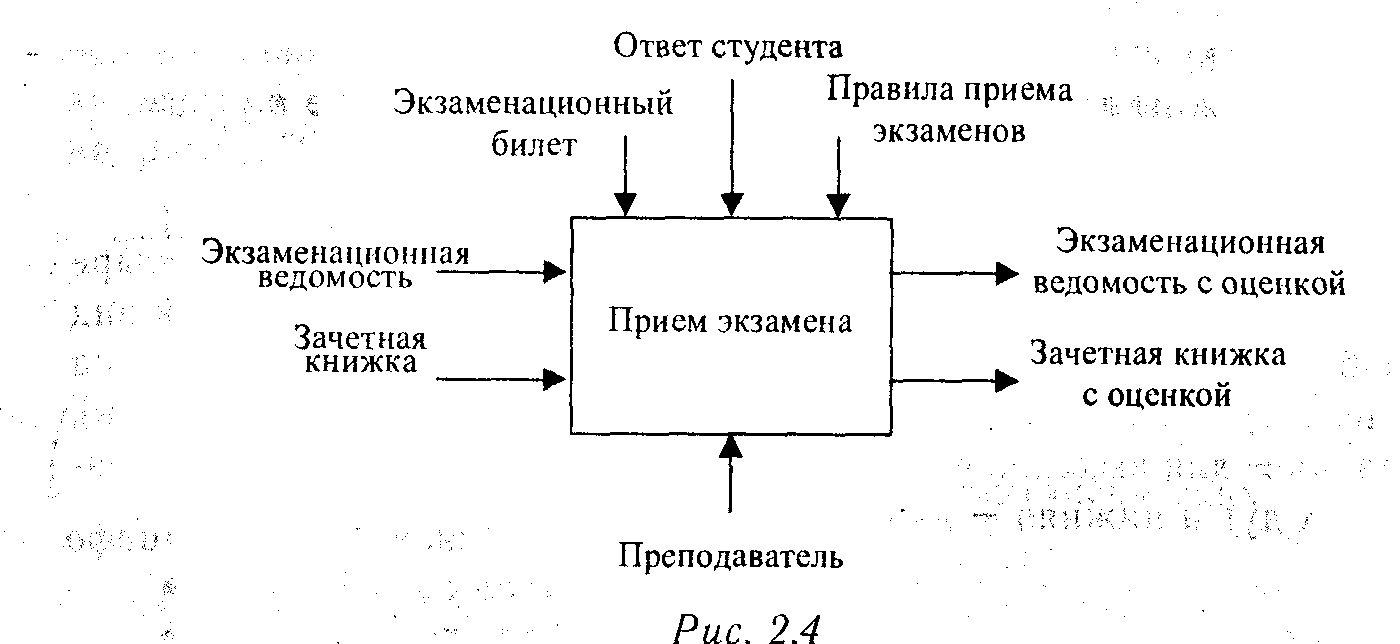 Размещение блоков на диаграммеНа диаграмме блоки выстраиваются по степени важности . Такой относительный порядок называется доминированием. Доминирование понимается как влияние одного блока диаграммы на другие. Наиболее доминирующий блок обычно размещается в верхнем левом углу диаграммы, а наименее доминирующий - в правом нижнем.Практическое задание. На примере компании «Фортуна», специализирующейся в области изготовления керамических изделий, проанализируем стратегии, обеспечивающие управленческое развитие.Стратегии:Ясность целейЭффективное планирование организацииДоступ к информацииПривлечение инвесторовПокупка ценных бумагРазумное использование денежных средств Повышение квалификации персоналаУправление поставками сырьяСоотношение темпов роста активов и объем продажСоотношение запасов и собственных средствИспользование новых технологийПривлечение специалистовЛиквидность активовРасширение производстваРентабельность продажФинансовая устойчивость.Построим профиль оценок и выявим проблемное поле менеджмента.Меры по устранению проблемного поля менеджмента→повышение уровня развития.Проблемы, те стратегии, которые расположены ниже среднего уровня.П1-Ясность целейП2-Эффективное планирование организацииП3-Доступ к информацииП10-Соотношение запасов и собственных средствП13-Ликвидность активовП15-Рентабельность продажЭкономический анализ проблемного развития организации.Область эффективного решения соответствующих ограничений.Решение: реализовать S* соответствующих ограничений1-Стабильная позиция, уход из кризиса.2-Неустойчивое состояние, грань с кризисом.3-Слабая рыночная позиция, уменьшение доли рынка.4-Близкая к средней позиции, выживание.5-Средняя позиция, устойчивое положение.6-Устойчивая позиция.7-Высокая конкурентная устойчивость, рост показателей прибыли.Рекомендации:Уход с рынка, изменение сферы деятельности компании.Поиск инноваций, изменение сферы деятельности.Детальный анализ рынка и конкурентов, поиск новых концепций.Определение стратегических инноваций, анализ критических факторов успеха.Новые идеи, технологии.Активные инновации, разработка новых изделий.Мониторинг среды, отслеживание конкурентов, инновационный анализ 2.  Методические рекомендации по выполнению контрольной работы, требования к оформлению Задания выполняются студентами индивидуально или в рамках рабочих групп. Задания выполняются по этапам с ограничением времени, перед каждым этапом даются пояснения, по завершению этапа студенты докладывают о выполненной работе, результаты обсуждаются, даются комментарии преподавателя. 3. Критерии оценки: оценка «отлично» выставляется студенту, если он правильно и содержательно выполнил задание; оценка «хорошо» , если результаты правильные , о есть замечания по методике и уровню материала; оценка «удовлетворительно» , если выполнение носит поверхностный характер, но есть результаты; оценка «неудовлетворительно» при скопированных материалах и низком уровне знаний.  - оценка «зачтено» выставляется студенту, если получены положительные оценки; - оценка «не зачтено» при отрицательной оценке. Составитель ________________________Долятовский В.А.                                                                  (подпись)«____»__________________20     г. 4 Методические материалы, определяющие процедуры оценивания знаний, умений, навыков и (или) опыта деятельности, характеризующих этапы формирования компетенцийПроцедуры оценивания включают в себя текущий контроль и промежуточную аттестацию.Текущий контрольуспеваемости проводится с использованием оценочных средств, представленных в п. 3 данного приложения.Результатытекущего контроля доводятся до сведения студентов до промежуточной аттестации.	Промежуточная аттестация проводится в форме экзамена, сдачи контрольной работы для заочной формы обучения (профилей 38.03.02.05 «Международный менеджмент», 38.03.02.13 «Менеджмент организации»).Защита контрольной работы проводится за счет времени, отведенного на освоение дисциплины.Экзамен проводится по расписанию экзаменационной сессии в письменном виде.  Количество вопросов в экзаменационном задании – 3.  Проверка ответов и объявление результатов производится в день экзамена.Результаты аттестации заносятся в экзаменационную ведомость и зачетную книжку студента. Студенты, не прошедшие промежуточную аттестацию по графику сессии, должны ликвидировать задолженность в установленном порядке. 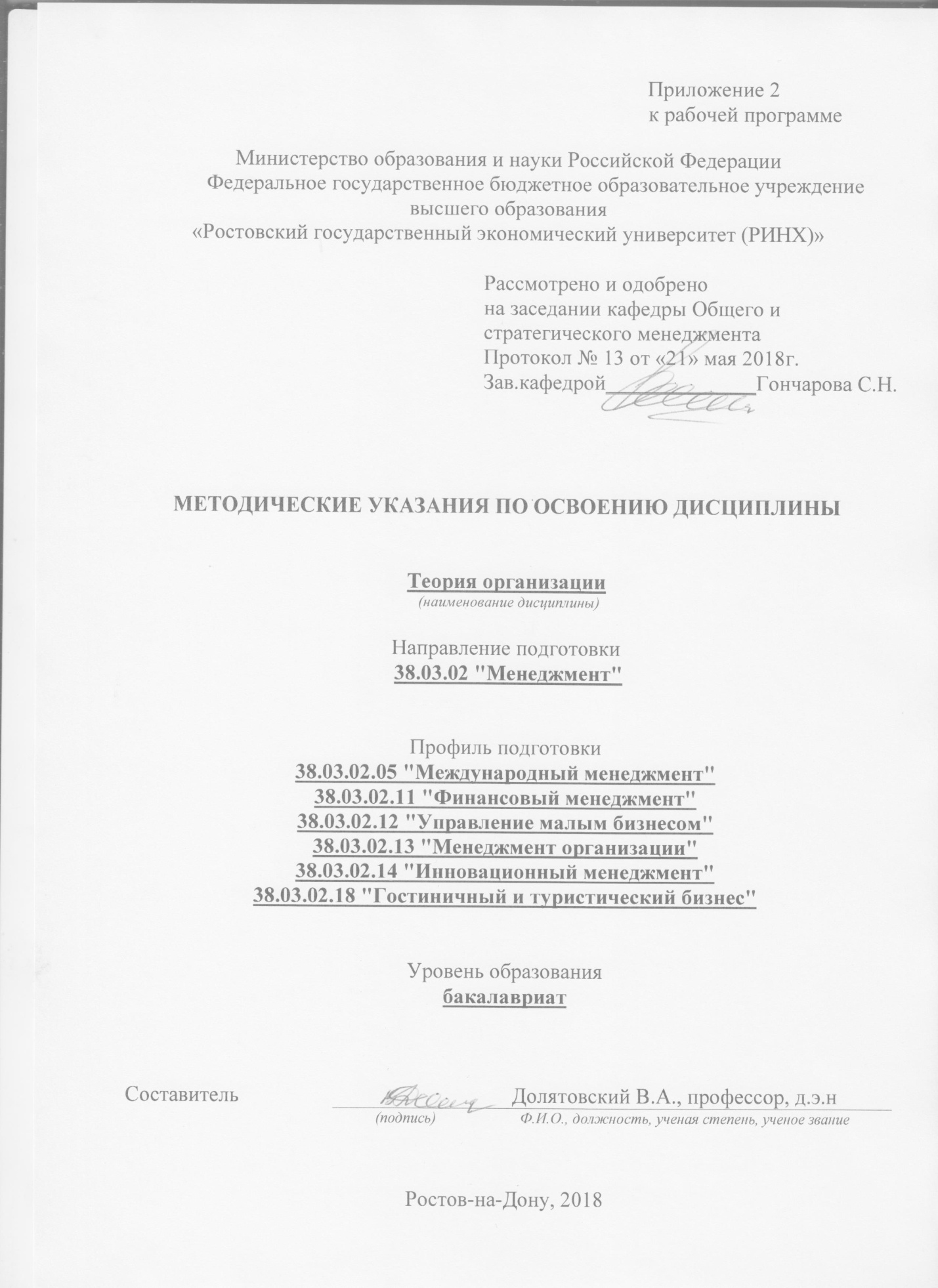 Методические  указания  по  освоению  дисциплины  «Теория организации»  адресованы  студентам  всех форм обучения.  Учебным планом по направлению подготовки 38.03.02 «Менеджмент» предусмотрены следующие виды занятий:- лекции;- практические занятия.В ходе лекционных занятий рассматриваются основные теоретические вопросы и формулируются элементы знаний и предметная область управления организацией, даются  рекомендации для самостоятельной работы и подготовки к практическим занятиям. В ходе практических занятий углубляются и закрепляются знания студентов  по  ряду  рассмотренных  на  лекциях  вопросов,  развиваются навыки  решения задач организации управления, проведения организационной экономической и финансовой диагностики предприятия, определения типа адекватной для организации структуры управления, организации эффективного функционирования предприятия.При подготовке к практическим занятиям каждый студент должен:  – изучить рекомендованную учебную литературу;  – изучить конспекты лекций по предложенному преподавателем электронной учебнику или виртуальной обучающей среде;  – подготовить ответы на все вопросы по изучаемой теме;  – письменно решить индивидуальные задания, рекомендованные преподавателем при изучении каждой темы.    По согласованию с  преподавателем  студент  может  подготовить реферат, доклад или сообщение по теме занятия. В процессе подготовки к практическим занятиям студенты  могут  воспользоваться  консультациями преподавателя.  Вопросы, не  рассмотренные  на  лекциях  и  практических занятиях, должны  быть  изучены  студентами  в  ходе  самостоятельной  работы. Контроль  самостоятельной  работы  студентов  над  учебной  программой курса  осуществляется  в  ходе   занятий методом  устного опроса  или  посредством  тестирования.  В  ходе  самостоятельной  работы  каждый  студент  обязан  прочитать  основную  и  по  возможности  дополнительную  литературу  по  изучаемой  теме,  дополнить  конспекты лекций  недостающим  материалом,  выписками  из  рекомендованных первоисточников.  Выделить  непонятные  термины,  найти  их  значение  в энциклопедических словарях.  Студент  должен  готовиться  к  предстоящему  лабораторному занятию  по  всем,  обозначенным  в  рабочей программе дисциплины вопросам.  При  реализации  различных  видов  учебной  работы  используются разнообразные (в т.ч. интерактивные) методы обучения, в частности:- интерактивная доска для подготовки и проведения лекционных и семинарских занятий;  -  размещение  материалов  курса  на сервере РГЭУ для доступа студентам методических материалов курса. Для подготовки к занятиям, текущему контролю и промежуточной аттестации  студенты  могут  воспользоваться электронной библиотекой РГЭУ. Студенты могут  взять  на  дом необходимую  литературу  на  абонементе  вузовской библиотеки.  стр. 3Визирование РПД для исполнения в очередном учебном годуВизирование РПД для исполнения в очередном учебном годуВизирование РПД для исполнения в очередном учебном годуВизирование РПД для исполнения в очередном учебном годуОтдел образовательных программ и планирования учебного процесса Торопова Т.В.Отдел образовательных программ и планирования учебного процесса Торопова Т.В.Отдел образовательных программ и планирования учебного процесса Торопова Т.В.Отдел образовательных программ и планирования учебного процесса Торопова Т.В.Отдел образовательных программ и планирования учебного процесса Торопова Т.В.Отдел образовательных программ и планирования учебного процесса Торопова Т.В.Отдел образовательных программ и планирования учебного процесса Торопова Т.В._______________________________________________________________________________________________________________________Рабочая программа пересмотрена, обсуждена и одобрена дляисполнения в 2019-2020 учебном году на заседанииРабочая программа пересмотрена, обсуждена и одобрена дляисполнения в 2019-2020 учебном году на заседанииРабочая программа пересмотрена, обсуждена и одобрена дляисполнения в 2019-2020 учебном году на заседанииРабочая программа пересмотрена, обсуждена и одобрена дляисполнения в 2019-2020 учебном году на заседаниикафедрыкафедрыкафедрыкафедрыкафедрыкафедрыкафедрыкафедрыкафедрыкафедрыкафедрыкафедрыкафедрыкафедрыкафедрыкафедрыОбщий и стратегическийменеджментОбщий и стратегическийменеджментОбщий и стратегическийменеджментОбщий и стратегическийменеджментОбщий и стратегическийменеджментОбщий и стратегическийменеджментОбщий и стратегическийменеджментОбщий и стратегическийменеджментОбщий и стратегическийменеджментОбщий и стратегическийменеджментЗав. кафедрой доцент,к.э.н.,С.Н.Гончарова_________________Зав. кафедрой доцент,к.э.н.,С.Н.Гончарова_________________Зав. кафедрой доцент,к.э.н.,С.Н.Гончарова_________________Зав. кафедрой доцент,к.э.н.,С.Н.Гончарова_________________Зав. кафедрой доцент,к.э.н.,С.Н.Гончарова_________________Зав. кафедрой доцент,к.э.н.,С.Н.Гончарова_________________Зав. кафедрой доцент,к.э.н.,С.Н.Гончарова_________________Зав. кафедрой доцент,к.э.н.,С.Н.Гончарова_________________Зав. кафедрой доцент,к.э.н.,С.Н.Гончарова_________________Зав. кафедрой доцент,к.э.н.,С.Н.Гончарова_________________Зав. кафедрой доцент,к.э.н.,С.Н.Гончарова_________________Программусоставил (и):Программусоставил (и):д.э.н., профессор, Долятовский В.А. _________________д.э.н., профессор, Долятовский В.А. _________________д.э.н., профессор, Долятовский В.А. _________________д.э.н., профессор, Долятовский В.А. _________________д.э.н., профессор, Долятовский В.А. _________________д.э.н., профессор, Долятовский В.А. _________________д.э.н., профессор, Долятовский В.А. _________________д.э.н., профессор, Долятовский В.А. _________________д.э.н., профессор, Долятовский В.А. _________________Программусоставил (и):Программусоставил (и):д.э.н., профессор, Долятовский В.А. _________________д.э.н., профессор, Долятовский В.А. _________________д.э.н., профессор, Долятовский В.А. _________________д.э.н., профессор, Долятовский В.А. _________________д.э.н., профессор, Долятовский В.А. _________________д.э.н., профессор, Долятовский В.А. _________________д.э.н., профессор, Долятовский В.А. _________________д.э.н., профессор, Долятовский В.А. _________________д.э.н., профессор, Долятовский В.А. _________________Визирование РПД для исполнения в очередном учебном годуВизирование РПД для исполнения в очередном учебном годуВизирование РПД для исполнения в очередном учебном годуВизирование РПД для исполнения в очередном учебном годуОтдел образовательных программ и планирования учебного процесса Торопова Т.В.Отдел образовательных программ и планирования учебного процесса Торопова Т.В.Отдел образовательных программ и планирования учебного процесса Торопова Т.В.Отдел образовательных программ и планирования учебного процесса Торопова Т.В.Отдел образовательных программ и планирования учебного процесса Торопова Т.В.Отдел образовательных программ и планирования учебного процесса Торопова Т.В.Отдел образовательных программ и планирования учебного процесса Торопова Т.В.Рабочая программа пересмотрена, обсуждена и одобрена дляисполнения в 2020-2021 учебном году на заседанииРабочая программа пересмотрена, обсуждена и одобрена дляисполнения в 2020-2021 учебном году на заседанииРабочая программа пересмотрена, обсуждена и одобрена дляисполнения в 2020-2021 учебном году на заседанииРабочая программа пересмотрена, обсуждена и одобрена дляисполнения в 2020-2021 учебном году на заседанииРабочая программа пересмотрена, обсуждена и одобрена дляисполнения в 2020-2021 учебном году на заседанииРабочая программа пересмотрена, обсуждена и одобрена дляисполнения в 2020-2021 учебном году на заседанииРабочая программа пересмотрена, обсуждена и одобрена дляисполнения в 2020-2021 учебном году на заседанииРабочая программа пересмотрена, обсуждена и одобрена дляисполнения в 2020-2021 учебном году на заседанииРабочая программа пересмотрена, обсуждена и одобрена дляисполнения в 2020-2021 учебном году на заседанииРабочая программа пересмотрена, обсуждена и одобрена дляисполнения в 2020-2021 учебном году на заседанииРабочая программа пересмотрена, обсуждена и одобрена дляисполнения в 2020-2021 учебном году на заседаниикафедрыкафедрыкафедрыкафедрыкафедрыкафедрыкафедрыкафедрыОбщий и стратегическийменеджментОбщий и стратегическийменеджментОбщий и стратегическийменеджментОбщий и стратегическийменеджментОбщий и стратегическийменеджментОбщий и стратегическийменеджментОбщий и стратегическийменеджментОбщий и стратегическийменеджментОбщий и стратегическийменеджментОбщий и стратегическийменеджментЗав. кафедрой доцент,к.э.н.,С.Н.Гончарова _________________Зав. кафедрой доцент,к.э.н.,С.Н.Гончарова _________________Зав. кафедрой доцент,к.э.н.,С.Н.Гончарова _________________Зав. кафедрой доцент,к.э.н.,С.Н.Гончарова _________________Зав. кафедрой доцент,к.э.н.,С.Н.Гончарова _________________Зав. кафедрой доцент,к.э.н.,С.Н.Гончарова _________________Зав. кафедрой доцент,к.э.н.,С.Н.Гончарова _________________Зав. кафедрой доцент,к.э.н.,С.Н.Гончарова _________________Зав. кафедрой доцент,к.э.н.,С.Н.Гончарова _________________Зав. кафедрой доцент,к.э.н.,С.Н.Гончарова _________________Зав. кафедрой доцент,к.э.н.,С.Н.Гончарова _________________Программусоставил (и):Программусоставил (и):Программусоставил (и):д.э.н., профессор, Долятовский В.А. _________________д.э.н., профессор, Долятовский В.А. _________________д.э.н., профессор, Долятовский В.А. _________________д.э.н., профессор, Долятовский В.А. _________________д.э.н., профессор, Долятовский В.А. _________________д.э.н., профессор, Долятовский В.А. _________________д.э.н., профессор, Долятовский В.А. _________________д.э.н., профессор, Долятовский В.А. _________________Визирование РПД для исполнения в очередном учебном годуВизирование РПД для исполнения в очередном учебном годуВизирование РПД для исполнения в очередном учебном годуВизирование РПД для исполнения в очередном учебном годуОтдел образовательных программ и планирования учебного процесса Торопова Т.В.Отдел образовательных программ и планирования учебного процесса Торопова Т.В.Отдел образовательных программ и планирования учебного процесса Торопова Т.В.Отдел образовательных программ и планирования учебного процесса Торопова Т.В.Отдел образовательных программ и планирования учебного процесса Торопова Т.В.Отдел образовательных программ и планирования учебного процесса Торопова Т.В.Отдел образовательных программ и планирования учебного процесса Торопова Т.В.Рабочая программа пересмотрена, обсуждена и одобрена дляисполнения в 2021-2022 учебном году на заседанииРабочая программа пересмотрена, обсуждена и одобрена дляисполнения в 2021-2022 учебном году на заседанииРабочая программа пересмотрена, обсуждена и одобрена дляисполнения в 2021-2022 учебном году на заседанииРабочая программа пересмотрена, обсуждена и одобрена дляисполнения в 2021-2022 учебном году на заседанииРабочая программа пересмотрена, обсуждена и одобрена дляисполнения в 2021-2022 учебном году на заседанииРабочая программа пересмотрена, обсуждена и одобрена дляисполнения в 2021-2022 учебном году на заседанииРабочая программа пересмотрена, обсуждена и одобрена дляисполнения в 2021-2022 учебном году на заседанииРабочая программа пересмотрена, обсуждена и одобрена дляисполнения в 2021-2022 учебном году на заседанииРабочая программа пересмотрена, обсуждена и одобрена дляисполнения в 2021-2022 учебном году на заседанииРабочая программа пересмотрена, обсуждена и одобрена дляисполнения в 2021-2022 учебном году на заседанииРабочая программа пересмотрена, обсуждена и одобрена дляисполнения в 2021-2022 учебном году на заседаниикафедрыкафедрыкафедрыкафедрыкафедрыкафедрыкафедрыкафедрыОбщий и стратегическийменеджментОбщий и стратегическийменеджментОбщий и стратегическийменеджментОбщий и стратегическийменеджментОбщий и стратегическийменеджментОбщий и стратегическийменеджментОбщий и стратегическийменеджментОбщий и стратегическийменеджментОбщий и стратегическийменеджментОбщий и стратегическийменеджментЗав. кафедрой доцент,к.э.н.,С.Н.Гончарова _________________Зав. кафедрой доцент,к.э.н.,С.Н.Гончарова _________________Зав. кафедрой доцент,к.э.н.,С.Н.Гончарова _________________Зав. кафедрой доцент,к.э.н.,С.Н.Гончарова _________________Зав. кафедрой доцент,к.э.н.,С.Н.Гончарова _________________Зав. кафедрой доцент,к.э.н.,С.Н.Гончарова _________________Зав. кафедрой доцент,к.э.н.,С.Н.Гончарова _________________Зав. кафедрой доцент,к.э.н.,С.Н.Гончарова _________________Зав. кафедрой доцент,к.э.н.,С.Н.Гончарова _________________Зав. кафедрой доцент,к.э.н.,С.Н.Гончарова _________________Зав. кафедрой доцент,к.э.н.,С.Н.Гончарова _________________Программусоставил (и):Программусоставил (и):Программусоставил (и):д.э.н., профессор, Долятовский В.А. _________________д.э.н., профессор, Долятовский В.А. _________________д.э.н., профессор, Долятовский В.А. _________________д.э.н., профессор, Долятовский В.А. _________________д.э.н., профессор, Долятовский В.А. _________________д.э.н., профессор, Долятовский В.А. _________________д.э.н., профессор, Долятовский В.А. _________________д.э.н., профессор, Долятовский В.А. _________________Визирование РПД для исполнения в очередном учебном годуВизирование РПД для исполнения в очередном учебном годуВизирование РПД для исполнения в очередном учебном годуВизирование РПД для исполнения в очередном учебном годуОтдел образовательных программ и планирования учебного процесса Торопова Т.В.Отдел образовательных программ и планирования учебного процесса Торопова Т.В.Отдел образовательных программ и планирования учебного процесса Торопова Т.В.Отдел образовательных программ и планирования учебного процесса Торопова Т.В.Отдел образовательных программ и планирования учебного процесса Торопова Т.В.Отдел образовательных программ и планирования учебного процесса Торопова Т.В.Отдел образовательных программ и планирования учебного процесса Торопова Т.В.Рабочая программа пересмотрена, обсуждена и одобрена дляисполнения в 2022-2023 учебном году на заседанииРабочая программа пересмотрена, обсуждена и одобрена дляисполнения в 2022-2023 учебном году на заседанииРабочая программа пересмотрена, обсуждена и одобрена дляисполнения в 2022-2023 учебном году на заседанииРабочая программа пересмотрена, обсуждена и одобрена дляисполнения в 2022-2023 учебном году на заседанииРабочая программа пересмотрена, обсуждена и одобрена дляисполнения в 2022-2023 учебном году на заседанииРабочая программа пересмотрена, обсуждена и одобрена дляисполнения в 2022-2023 учебном году на заседанииРабочая программа пересмотрена, обсуждена и одобрена дляисполнения в 2022-2023 учебном году на заседанииРабочая программа пересмотрена, обсуждена и одобрена дляисполнения в 2022-2023 учебном году на заседанииРабочая программа пересмотрена, обсуждена и одобрена дляисполнения в 2022-2023 учебном году на заседанииРабочая программа пересмотрена, обсуждена и одобрена дляисполнения в 2022-2023 учебном году на заседанииРабочая программа пересмотрена, обсуждена и одобрена дляисполнения в 2022-2023 учебном году на заседаниикафедрыкафедрыкафедрыкафедрыкафедрыкафедрыкафедрыкафедрыОбщий и стратегическийменеджментОбщий и стратегическийменеджментОбщий и стратегическийменеджментОбщий и стратегическийменеджментОбщий и стратегическийменеджментОбщий и стратегическийменеджментОбщий и стратегическийменеджментОбщий и стратегическийменеджментОбщий и стратегическийменеджментОбщий и стратегическийменеджментЗав. кафедрой доцент,к.э.н.,С.Н.Гончарова _________________Зав. кафедрой доцент,к.э.н.,С.Н.Гончарова _________________Зав. кафедрой доцент,к.э.н.,С.Н.Гончарова _________________Зав. кафедрой доцент,к.э.н.,С.Н.Гончарова _________________Зав. кафедрой доцент,к.э.н.,С.Н.Гончарова _________________Зав. кафедрой доцент,к.э.н.,С.Н.Гончарова _________________Зав. кафедрой доцент,к.э.н.,С.Н.Гончарова _________________Зав. кафедрой доцент,к.э.н.,С.Н.Гончарова _________________Зав. кафедрой доцент,к.э.н.,С.Н.Гончарова _________________Зав. кафедрой доцент,к.э.н.,С.Н.Гончарова _________________Зав. кафедрой доцент,к.э.н.,С.Н.Гончарова _________________Программусоставил (и):Программусоставил (и):Программусоставил (и):д.э.н., профессор, Долятовский В.А. _________________д.э.н., профессор, Долятовский В.А. _________________д.э.н., профессор, Долятовский В.А. _________________д.э.н., профессор, Долятовский В.А. _________________д.э.н., профессор, Долятовский В.А. _________________д.э.н., профессор, Долятовский В.А. _________________д.э.н., профессор, Долятовский В.А. _________________д.э.н., профессор, Долятовский В.А. _________________УП: 38.03.02.12_1.plxУП: 38.03.02.12_1.plxУП: 38.03.02.12_1.plxУП: 38.03.02.12_1.plxУП: 38.03.02.12_1.plxУП: 38.03.02.12_1.plxстр. 41. ЦЕЛИ ОСВОЕНИЯ ДИСЦИПЛИНЫ1. ЦЕЛИ ОСВОЕНИЯ ДИСЦИПЛИНЫ1. ЦЕЛИ ОСВОЕНИЯ ДИСЦИПЛИНЫ1. ЦЕЛИ ОСВОЕНИЯ ДИСЦИПЛИНЫ1. ЦЕЛИ ОСВОЕНИЯ ДИСЦИПЛИНЫ1. ЦЕЛИ ОСВОЕНИЯ ДИСЦИПЛИНЫ1. ЦЕЛИ ОСВОЕНИЯ ДИСЦИПЛИНЫ1. ЦЕЛИ ОСВОЕНИЯ ДИСЦИПЛИНЫ1. ЦЕЛИ ОСВОЕНИЯ ДИСЦИПЛИНЫ1. ЦЕЛИ ОСВОЕНИЯ ДИСЦИПЛИНЫ1. ЦЕЛИ ОСВОЕНИЯ ДИСЦИПЛИНЫ1. ЦЕЛИ ОСВОЕНИЯ ДИСЦИПЛИНЫ1. ЦЕЛИ ОСВОЕНИЯ ДИСЦИПЛИНЫ1.11.1Цели: Изучение теоретических основ и получение практических навыков анализа и проектирования организаций для решения задач управления.Цели: Изучение теоретических основ и получение практических навыков анализа и проектирования организаций для решения задач управления.Цели: Изучение теоретических основ и получение практических навыков анализа и проектирования организаций для решения задач управления.Цели: Изучение теоретических основ и получение практических навыков анализа и проектирования организаций для решения задач управления.Цели: Изучение теоретических основ и получение практических навыков анализа и проектирования организаций для решения задач управления.Цели: Изучение теоретических основ и получение практических навыков анализа и проектирования организаций для решения задач управления.Цели: Изучение теоретических основ и получение практических навыков анализа и проектирования организаций для решения задач управления.Цели: Изучение теоретических основ и получение практических навыков анализа и проектирования организаций для решения задач управления.Цели: Изучение теоретических основ и получение практических навыков анализа и проектирования организаций для решения задач управления.Цели: Изучение теоретических основ и получение практических навыков анализа и проектирования организаций для решения задач управления.Цели: Изучение теоретических основ и получение практических навыков анализа и проектирования организаций для решения задач управления.1.21.2Задачи: дать студентам знания теоретических основ создания и функционирования организаций; изучить способы проектирования организаций и распределения полномочий и ответственности в структуре управления; дать практические навыки выбора математической модели организационной системы и оценки ее адекватности разрешаемой ситуации.Задачи: дать студентам знания теоретических основ создания и функционирования организаций; изучить способы проектирования организаций и распределения полномочий и ответственности в структуре управления; дать практические навыки выбора математической модели организационной системы и оценки ее адекватности разрешаемой ситуации.Задачи: дать студентам знания теоретических основ создания и функционирования организаций; изучить способы проектирования организаций и распределения полномочий и ответственности в структуре управления; дать практические навыки выбора математической модели организационной системы и оценки ее адекватности разрешаемой ситуации.Задачи: дать студентам знания теоретических основ создания и функционирования организаций; изучить способы проектирования организаций и распределения полномочий и ответственности в структуре управления; дать практические навыки выбора математической модели организационной системы и оценки ее адекватности разрешаемой ситуации.Задачи: дать студентам знания теоретических основ создания и функционирования организаций; изучить способы проектирования организаций и распределения полномочий и ответственности в структуре управления; дать практические навыки выбора математической модели организационной системы и оценки ее адекватности разрешаемой ситуации.Задачи: дать студентам знания теоретических основ создания и функционирования организаций; изучить способы проектирования организаций и распределения полномочий и ответственности в структуре управления; дать практические навыки выбора математической модели организационной системы и оценки ее адекватности разрешаемой ситуации.Задачи: дать студентам знания теоретических основ создания и функционирования организаций; изучить способы проектирования организаций и распределения полномочий и ответственности в структуре управления; дать практические навыки выбора математической модели организационной системы и оценки ее адекватности разрешаемой ситуации.Задачи: дать студентам знания теоретических основ создания и функционирования организаций; изучить способы проектирования организаций и распределения полномочий и ответственности в структуре управления; дать практические навыки выбора математической модели организационной системы и оценки ее адекватности разрешаемой ситуации.Задачи: дать студентам знания теоретических основ создания и функционирования организаций; изучить способы проектирования организаций и распределения полномочий и ответственности в структуре управления; дать практические навыки выбора математической модели организационной системы и оценки ее адекватности разрешаемой ситуации.Задачи: дать студентам знания теоретических основ создания и функционирования организаций; изучить способы проектирования организаций и распределения полномочий и ответственности в структуре управления; дать практические навыки выбора математической модели организационной системы и оценки ее адекватности разрешаемой ситуации.Задачи: дать студентам знания теоретических основ создания и функционирования организаций; изучить способы проектирования организаций и распределения полномочий и ответственности в структуре управления; дать практические навыки выбора математической модели организационной системы и оценки ее адекватности разрешаемой ситуации.2. МЕСТО ДИСЦИПЛИНЫ В СТРУКТУРЕ ОБРАЗОВАТЕЛЬНОЙ ПРОГРАММЫ2. МЕСТО ДИСЦИПЛИНЫ В СТРУКТУРЕ ОБРАЗОВАТЕЛЬНОЙ ПРОГРАММЫ2. МЕСТО ДИСЦИПЛИНЫ В СТРУКТУРЕ ОБРАЗОВАТЕЛЬНОЙ ПРОГРАММЫ2. МЕСТО ДИСЦИПЛИНЫ В СТРУКТУРЕ ОБРАЗОВАТЕЛЬНОЙ ПРОГРАММЫ2. МЕСТО ДИСЦИПЛИНЫ В СТРУКТУРЕ ОБРАЗОВАТЕЛЬНОЙ ПРОГРАММЫ2. МЕСТО ДИСЦИПЛИНЫ В СТРУКТУРЕ ОБРАЗОВАТЕЛЬНОЙ ПРОГРАММЫ2. МЕСТО ДИСЦИПЛИНЫ В СТРУКТУРЕ ОБРАЗОВАТЕЛЬНОЙ ПРОГРАММЫ2. МЕСТО ДИСЦИПЛИНЫ В СТРУКТУРЕ ОБРАЗОВАТЕЛЬНОЙ ПРОГРАММЫ2. МЕСТО ДИСЦИПЛИНЫ В СТРУКТУРЕ ОБРАЗОВАТЕЛЬНОЙ ПРОГРАММЫ2. МЕСТО ДИСЦИПЛИНЫ В СТРУКТУРЕ ОБРАЗОВАТЕЛЬНОЙ ПРОГРАММЫ2. МЕСТО ДИСЦИПЛИНЫ В СТРУКТУРЕ ОБРАЗОВАТЕЛЬНОЙ ПРОГРАММЫ2. МЕСТО ДИСЦИПЛИНЫ В СТРУКТУРЕ ОБРАЗОВАТЕЛЬНОЙ ПРОГРАММЫ2. МЕСТО ДИСЦИПЛИНЫ В СТРУКТУРЕ ОБРАЗОВАТЕЛЬНОЙ ПРОГРАММЫЦикл(раздел) ООП:Цикл(раздел) ООП:Цикл(раздел) ООП:Цикл(раздел) ООП:Б1.ББ1.ББ1.ББ1.ББ1.ББ1.ББ1.ББ1.ББ1.Б2.12.1Требования к предварительной подготовке обучающегося:Требования к предварительной подготовке обучающегося:Требования к предварительной подготовке обучающегося:Требования к предварительной подготовке обучающегося:Требования к предварительной подготовке обучающегося:Требования к предварительной подготовке обучающегося:Требования к предварительной подготовке обучающегося:Требования к предварительной подготовке обучающегося:Требования к предварительной подготовке обучающегося:Требования к предварительной подготовке обучающегося:Требования к предварительной подготовке обучающегося:2.1.12.1.1Необходимым условием для успешного освоения дисциплины являются навыки, знания и уменя, полученные в результате изучения дисциплин:введение в специальность, введение в управление малой фирмойНеобходимым условием для успешного освоения дисциплины являются навыки, знания и уменя, полученные в результате изучения дисциплин:введение в специальность, введение в управление малой фирмойНеобходимым условием для успешного освоения дисциплины являются навыки, знания и уменя, полученные в результате изучения дисциплин:введение в специальность, введение в управление малой фирмойНеобходимым условием для успешного освоения дисциплины являются навыки, знания и уменя, полученные в результате изучения дисциплин:введение в специальность, введение в управление малой фирмойНеобходимым условием для успешного освоения дисциплины являются навыки, знания и уменя, полученные в результате изучения дисциплин:введение в специальность, введение в управление малой фирмойНеобходимым условием для успешного освоения дисциплины являются навыки, знания и уменя, полученные в результате изучения дисциплин:введение в специальность, введение в управление малой фирмойНеобходимым условием для успешного освоения дисциплины являются навыки, знания и уменя, полученные в результате изучения дисциплин:введение в специальность, введение в управление малой фирмойНеобходимым условием для успешного освоения дисциплины являются навыки, знания и уменя, полученные в результате изучения дисциплин:введение в специальность, введение в управление малой фирмойНеобходимым условием для успешного освоения дисциплины являются навыки, знания и уменя, полученные в результате изучения дисциплин:введение в специальность, введение в управление малой фирмойНеобходимым условием для успешного освоения дисциплины являются навыки, знания и уменя, полученные в результате изучения дисциплин:введение в специальность, введение в управление малой фирмойНеобходимым условием для успешного освоения дисциплины являются навыки, знания и уменя, полученные в результате изучения дисциплин:введение в специальность, введение в управление малой фирмой2.22.2Дисциплины и практики, для которых освоение данной дисциплины (модуля) необходимо как предшествующее:Дисциплины и практики, для которых освоение данной дисциплины (модуля) необходимо как предшествующее:Дисциплины и практики, для которых освоение данной дисциплины (модуля) необходимо как предшествующее:Дисциплины и практики, для которых освоение данной дисциплины (модуля) необходимо как предшествующее:Дисциплины и практики, для которых освоение данной дисциплины (модуля) необходимо как предшествующее:Дисциплины и практики, для которых освоение данной дисциплины (модуля) необходимо как предшествующее:Дисциплины и практики, для которых освоение данной дисциплины (модуля) необходимо как предшествующее:Дисциплины и практики, для которых освоение данной дисциплины (модуля) необходимо как предшествующее:Дисциплины и практики, для которых освоение данной дисциплины (модуля) необходимо как предшествующее:Дисциплины и практики, для которых освоение данной дисциплины (модуля) необходимо как предшествующее:Дисциплины и практики, для которых освоение данной дисциплины (модуля) необходимо как предшествующее:2.2.12.2.1Экономика, организация и управление на предприятииЭкономика, организация и управление на предприятииЭкономика, организация и управление на предприятииЭкономика, организация и управление на предприятииЭкономика, организация и управление на предприятииЭкономика, организация и управление на предприятииЭкономика, организация и управление на предприятииЭкономика, организация и управление на предприятииЭкономика, организация и управление на предприятииЭкономика, организация и управление на предприятииЭкономика, организация и управление на предприятии2.2.22.2.2ОрганизацияпредпринимательскойдеятельностиОрганизацияпредпринимательскойдеятельностиОрганизацияпредпринимательскойдеятельностиОрганизацияпредпринимательскойдеятельностиОрганизацияпредпринимательскойдеятельностиОрганизацияпредпринимательскойдеятельностиОрганизацияпредпринимательскойдеятельностиОрганизацияпредпринимательскойдеятельностиОрганизацияпредпринимательскойдеятельностиОрганизацияпредпринимательскойдеятельностиОрганизацияпредпринимательскойдеятельности3. ТРЕБОВАНИЯ К РЕЗУЛЬТАТАМ ОСВОЕНИЯ ДИСЦИПЛИНЫ3. ТРЕБОВАНИЯ К РЕЗУЛЬТАТАМ ОСВОЕНИЯ ДИСЦИПЛИНЫ3. ТРЕБОВАНИЯ К РЕЗУЛЬТАТАМ ОСВОЕНИЯ ДИСЦИПЛИНЫ3. ТРЕБОВАНИЯ К РЕЗУЛЬТАТАМ ОСВОЕНИЯ ДИСЦИПЛИНЫ3. ТРЕБОВАНИЯ К РЕЗУЛЬТАТАМ ОСВОЕНИЯ ДИСЦИПЛИНЫ3. ТРЕБОВАНИЯ К РЕЗУЛЬТАТАМ ОСВОЕНИЯ ДИСЦИПЛИНЫ3. ТРЕБОВАНИЯ К РЕЗУЛЬТАТАМ ОСВОЕНИЯ ДИСЦИПЛИНЫ3. ТРЕБОВАНИЯ К РЕЗУЛЬТАТАМ ОСВОЕНИЯ ДИСЦИПЛИНЫ3. ТРЕБОВАНИЯ К РЕЗУЛЬТАТАМ ОСВОЕНИЯ ДИСЦИПЛИНЫ3. ТРЕБОВАНИЯ К РЕЗУЛЬТАТАМ ОСВОЕНИЯ ДИСЦИПЛИНЫ3. ТРЕБОВАНИЯ К РЕЗУЛЬТАТАМ ОСВОЕНИЯ ДИСЦИПЛИНЫ3. ТРЕБОВАНИЯ К РЕЗУЛЬТАТАМ ОСВОЕНИЯ ДИСЦИПЛИНЫ3. ТРЕБОВАНИЯ К РЕЗУЛЬТАТАМ ОСВОЕНИЯ ДИСЦИПЛИНЫОПК-3:      способностью проектировать организационные структуры, участвовать в разработке стратегий управления человеческими ресурсами организаций, планировать и осуществлять мероприятия, распределять и делегировать полномочия с учетом личной ответственности за осуществляемые мероприятияОПК-3:      способностью проектировать организационные структуры, участвовать в разработке стратегий управления человеческими ресурсами организаций, планировать и осуществлять мероприятия, распределять и делегировать полномочия с учетом личной ответственности за осуществляемые мероприятияОПК-3:      способностью проектировать организационные структуры, участвовать в разработке стратегий управления человеческими ресурсами организаций, планировать и осуществлять мероприятия, распределять и делегировать полномочия с учетом личной ответственности за осуществляемые мероприятияОПК-3:      способностью проектировать организационные структуры, участвовать в разработке стратегий управления человеческими ресурсами организаций, планировать и осуществлять мероприятия, распределять и делегировать полномочия с учетом личной ответственности за осуществляемые мероприятияОПК-3:      способностью проектировать организационные структуры, участвовать в разработке стратегий управления человеческими ресурсами организаций, планировать и осуществлять мероприятия, распределять и делегировать полномочия с учетом личной ответственности за осуществляемые мероприятияОПК-3:      способностью проектировать организационные структуры, участвовать в разработке стратегий управления человеческими ресурсами организаций, планировать и осуществлять мероприятия, распределять и делегировать полномочия с учетом личной ответственности за осуществляемые мероприятияОПК-3:      способностью проектировать организационные структуры, участвовать в разработке стратегий управления человеческими ресурсами организаций, планировать и осуществлять мероприятия, распределять и делегировать полномочия с учетом личной ответственности за осуществляемые мероприятияОПК-3:      способностью проектировать организационные структуры, участвовать в разработке стратегий управления человеческими ресурсами организаций, планировать и осуществлять мероприятия, распределять и делегировать полномочия с учетом личной ответственности за осуществляемые мероприятияОПК-3:      способностью проектировать организационные структуры, участвовать в разработке стратегий управления человеческими ресурсами организаций, планировать и осуществлять мероприятия, распределять и делегировать полномочия с учетом личной ответственности за осуществляемые мероприятияОПК-3:      способностью проектировать организационные структуры, участвовать в разработке стратегий управления человеческими ресурсами организаций, планировать и осуществлять мероприятия, распределять и делегировать полномочия с учетом личной ответственности за осуществляемые мероприятияОПК-3:      способностью проектировать организационные структуры, участвовать в разработке стратегий управления человеческими ресурсами организаций, планировать и осуществлять мероприятия, распределять и делегировать полномочия с учетом личной ответственности за осуществляемые мероприятияОПК-3:      способностью проектировать организационные структуры, участвовать в разработке стратегий управления человеческими ресурсами организаций, планировать и осуществлять мероприятия, распределять и делегировать полномочия с учетом личной ответственности за осуществляемые мероприятияОПК-3:      способностью проектировать организационные структуры, участвовать в разработке стратегий управления человеческими ресурсами организаций, планировать и осуществлять мероприятия, распределять и делегировать полномочия с учетом личной ответственности за осуществляемые мероприятияЗнать:Знать:Знать:Знать:Знать:Знать:Знать:Знать:Знать:Знать:Знать:Знать:Знать:особенностипроектированияорганизационныхструктурособенностипроектированияорганизационныхструктурособенностипроектированияорганизационныхструктурособенностипроектированияорганизационныхструктурособенностипроектированияорганизационныхструктурособенностипроектированияорганизационныхструктурособенностипроектированияорганизационныхструктурособенностипроектированияорганизационныхструктурособенностипроектированияорганизационныхструктурособенностипроектированияорганизационныхструктурособенностипроектированияорганизационныхструктурособенностипроектированияорганизационныхструктурУметь:Уметь:Уметь:Уметь:Уметь:Уметь:Уметь:Уметь:Уметь:Уметь:Уметь:Уметь:Уметь:планировать и осуществлятьмероприятияпланировать и осуществлятьмероприятияпланировать и осуществлятьмероприятияпланировать и осуществлятьмероприятияпланировать и осуществлятьмероприятияпланировать и осуществлятьмероприятияпланировать и осуществлятьмероприятияпланировать и осуществлятьмероприятияпланировать и осуществлятьмероприятияпланировать и осуществлятьмероприятияпланировать и осуществлятьмероприятияпланировать и осуществлятьмероприятияВладеть:Владеть:Владеть:Владеть:Владеть:Владеть:Владеть:Владеть:Владеть:Владеть:Владеть:Владеть:Владеть:методами разработки стратегий управления человеческими ресурсами организацийметодами разработки стратегий управления человеческими ресурсами организацийметодами разработки стратегий управления человеческими ресурсами организацийметодами разработки стратегий управления человеческими ресурсами организацийметодами разработки стратегий управления человеческими ресурсами организацийметодами разработки стратегий управления человеческими ресурсами организацийметодами разработки стратегий управления человеческими ресурсами организацийметодами разработки стратегий управления человеческими ресурсами организацийметодами разработки стратегий управления человеческими ресурсами организацийметодами разработки стратегий управления человеческими ресурсами организацийметодами разработки стратегий управления человеческими ресурсами организацийметодами разработки стратегий управления человеческими ресурсами организацийПК-18: владением навыками бизнес-планирования создания и развития новых организаций (направлений деятельности, продуктов)ПК-18: владением навыками бизнес-планирования создания и развития новых организаций (направлений деятельности, продуктов)ПК-18: владением навыками бизнес-планирования создания и развития новых организаций (направлений деятельности, продуктов)ПК-18: владением навыками бизнес-планирования создания и развития новых организаций (направлений деятельности, продуктов)ПК-18: владением навыками бизнес-планирования создания и развития новых организаций (направлений деятельности, продуктов)ПК-18: владением навыками бизнес-планирования создания и развития новых организаций (направлений деятельности, продуктов)ПК-18: владением навыками бизнес-планирования создания и развития новых организаций (направлений деятельности, продуктов)ПК-18: владением навыками бизнес-планирования создания и развития новых организаций (направлений деятельности, продуктов)ПК-18: владением навыками бизнес-планирования создания и развития новых организаций (направлений деятельности, продуктов)ПК-18: владением навыками бизнес-планирования создания и развития новых организаций (направлений деятельности, продуктов)ПК-18: владением навыками бизнес-планирования создания и развития новых организаций (направлений деятельности, продуктов)ПК-18: владением навыками бизнес-планирования создания и развития новых организаций (направлений деятельности, продуктов)ПК-18: владением навыками бизнес-планирования создания и развития новых организаций (направлений деятельности, продуктов)Знать:Знать:Знать:Знать:Знать:Знать:Знать:Знать:Знать:Знать:Знать:Знать:Знать:способы бизнес-планирования новых организацийспособы бизнес-планирования новых организацийспособы бизнес-планирования новых организацийспособы бизнес-планирования новых организацийспособы бизнес-планирования новых организацийспособы бизнес-планирования новых организацийспособы бизнес-планирования новых организацийспособы бизнес-планирования новых организацийспособы бизнес-планирования новых организацийспособы бизнес-планирования новых организацийспособы бизнес-планирования новых организацийспособы бизнес-планирования новых организацийУметь:Уметь:Уметь:Уметь:Уметь:Уметь:Уметь:Уметь:Уметь:Уметь:Уметь:Уметь:Уметь:планироватьразвитиеновыхорганизацийпланироватьразвитиеновыхорганизацийпланироватьразвитиеновыхорганизацийпланироватьразвитиеновыхорганизацийпланироватьразвитиеновыхорганизацийпланироватьразвитиеновыхорганизацийпланироватьразвитиеновыхорганизацийпланироватьразвитиеновыхорганизацийпланироватьразвитиеновыхорганизацийпланироватьразвитиеновыхорганизацийпланироватьразвитиеновыхорганизацийпланироватьразвитиеновыхорганизацийВладеть:Владеть:Владеть:Владеть:Владеть:Владеть:Владеть:Владеть:Владеть:Владеть:Владеть:Владеть:Владеть:навыками бизнес-планирования новых организацийнавыками бизнес-планирования новых организацийнавыками бизнес-планирования новых организацийнавыками бизнес-планирования новых организацийнавыками бизнес-планирования новых организацийнавыками бизнес-планирования новых организацийнавыками бизнес-планирования новых организацийнавыками бизнес-планирования новых организацийнавыками бизнес-планирования новых организацийнавыками бизнес-планирования новых организацийнавыками бизнес-планирования новых организацийнавыками бизнес-планирования новых организаций4. СТРУКТУРА И СОДЕРЖАНИЕ ДИСЦИПЛИНЫ (МОДУЛЯ)4. СТРУКТУРА И СОДЕРЖАНИЕ ДИСЦИПЛИНЫ (МОДУЛЯ)4. СТРУКТУРА И СОДЕРЖАНИЕ ДИСЦИПЛИНЫ (МОДУЛЯ)4. СТРУКТУРА И СОДЕРЖАНИЕ ДИСЦИПЛИНЫ (МОДУЛЯ)4. СТРУКТУРА И СОДЕРЖАНИЕ ДИСЦИПЛИНЫ (МОДУЛЯ)4. СТРУКТУРА И СОДЕРЖАНИЕ ДИСЦИПЛИНЫ (МОДУЛЯ)4. СТРУКТУРА И СОДЕРЖАНИЕ ДИСЦИПЛИНЫ (МОДУЛЯ)4. СТРУКТУРА И СОДЕРЖАНИЕ ДИСЦИПЛИНЫ (МОДУЛЯ)4. СТРУКТУРА И СОДЕРЖАНИЕ ДИСЦИПЛИНЫ (МОДУЛЯ)4. СТРУКТУРА И СОДЕРЖАНИЕ ДИСЦИПЛИНЫ (МОДУЛЯ)4. СТРУКТУРА И СОДЕРЖАНИЕ ДИСЦИПЛИНЫ (МОДУЛЯ)4. СТРУКТУРА И СОДЕРЖАНИЕ ДИСЦИПЛИНЫ (МОДУЛЯ)4. СТРУКТУРА И СОДЕРЖАНИЕ ДИСЦИПЛИНЫ (МОДУЛЯ)КодзанятияКодзанятияКодзанятияНаименование разделов и тем /вид занятия/Наименование разделов и тем /вид занятия/Семестр / КурсСеместр / КурсЧасовКомпетен-цииЛитератураИнтреракт.ПримечаниеПримечаниеРаздел 1. Роль организаций в современном обществеРаздел 1. Роль организаций в современном обществеУП: 38.03.02.12_1.plxУП: 38.03.02.12_1.plxУП: 38.03.02.12_1.plxстр. 51.1Основы теории организации.Определение организации: три аспекта этого понятия. Организация как мера порядка. Организация как функция менеджмента. Организация как объединение людей для достижения цели. Упорядоченные и неупорядоченные организации. Организация и эффективность работы. Примеры организаций. Различия организаций в разных странах, социокультурные факторы и их влияния.  Человеческий фактор в работе организации, мотивация, формулы успешного управления./Лек/332ОПК-3 ПК- 18Л1.1 Л1.2 Л1.3 Л2.1 Л2.2 Л2.4Э101.2Организационная доктрина современного менеджмента.Детерминизм и неопределенность в функционировании систем. Максимальный уровень неупорядоченности и его измерение. Рост уровня организации в процессе накопления информации. Закон сохранения организации. Коэффициент полезного действия организации. Соотношение неопределенностей в функционировании систем.  Влияние внешней среды на организацию системы, СТЭП-анализ, построение профиля среды и критический синтез./Лек/332ОПК-3 ПК- 18Л1.1 Л1.2 Л2.1Э101.3Измерение уровня организации процессов в фирме.Критерии сложности организации. Структурное и функциональное разнообразие , их измерение. Статика и динамика организационных процессов. Определение необходимости развития организации. Методика оценки необходимости развития. Примеры организации диагностики мотивации работников, математического моделирования процессов мотивации. Выбор оптимальной стратегии мотивации./Лек/332ОПК-3 ПК- 18Л1.2 Л2.1 Л2.3Э101.4Основные законы построения и функционирования организаций.Законы функционирования организаций: синергии, самосохранения, наименьшего действия, информированности-упорядоченности, единства анализа и синтеза, развития, композиции, пропорциональности. Сущность этих общих законов, их применение на практике. Примеры использования этих законов в практике управления. Философия деятельности организации и ее членов. Распределение ответственности, матрица ответственности. Построение математической модели организационного механизма и оценка ее адекватности./Лек/332ОПК-3 ПК- 18Л1.2 Л2.1Э10УП: 38.03.02.12_1.plxУП: 38.03.02.12_1.plxУП: 38.03.02.12_1.plxстр. 61.5Основы теории организации.Определение организации: три аспекта этого понятия. Организация как мера порядка. Организация как функция менеджмента. Организация как объединение людей для достижения цели. Упорядоченные и неупорядоченные организации. Организация и эффективность работы. Примеры организаций. Различия организаций в разных странах, социокультурные факторы и их влияния.  Человеческий фактор в работе организации, мотивация, формулы успешного управления./Пр/334ОПК-3 ПК- 18Л1.2 Л2.1Э141.6Организационная доктрина современного менеджмента.Детерминизм и неопределенность в функционировании систем. Максимальный уровень неупорядоченности и его измерение. Рост уровня организации в процессе накопления информации. Закон сохранения организации. Коэффициент полезного действия организации. Соотношение неопределенностей в функционировании систем.  Влияние внешней среды на организацию системы, СТЭП-анализ, построение профиля среды и критический синтез./Пр/334ОПК-3 ПК- 18Л1.2 Л2.1Э141.7Измерение уровня организации процессов в фирме.Критерии сложности организации. Структурное и функциональное разнообразие , их измерение. Статика и динамика организационных процессов. Определение необходимости развития организации. Методика оценки необходимости развития. Примеры организации диагностики мотивации работников, математического моделирования процессов мотивации. Выбор оптимальной стратегии мотивации./Пр/334ОПК-3 ПК- 18Л1.2 Л2.1Э141.8Основные законы построения и функционирования организаций.Законы функционирования организаций: синергии, самосохранения, наименьшего действия, информированности- упорядоченности, единства анализа и синтеза, развития, композиции, пропорциональности. Сущность этих общих законов, их применение на практике. Примеры использования этих законов в практике управления. Философия деятельности организации и ее членов. Распределение ответственности, матрица ответственности. Построение математической модели организационного механизма и оценка ее адекватности./Пр/336ОПК-3 ПК- 18Л1.1 Л1.2 Л1.3 Л2.1Э16УП: 38.03.02.12_1.plxУП: 38.03.02.12_1.plxУП: 38.03.02.12_1.plxстр. 71.9Организационныйанализпредприятия /Ср/3310ОПК-3 ПК- 18Л1.2 Л2.1Э101.10Применение методики SADT в практике анализа организаций /Ср/3310ОПК-3 ПК- 18Л1.2 Л2.1Э101.11Организационная доктрина менеджмента и ее применение /Ср/3310ОПК-3 ПК- 18Л1.2 Л2.1Э10Раздел 2. Прикладные задачи теории организации2.1Организационная диагностика предприятия.Общие характеристики процедур диагностики. Организационные патологии и их характер. Инструментарий диагностики организации: вводное и развивающее интервью, анализ документов, экспертные оценки, анкетирование. Построение диагностического профиля организации, выделение проблемного поля менеджмента и корневых проблем организации. Расширенный СВОТ- анализ, выборметодоврешенияпроблем./Лек/332ОПК-3 ПК- 18Л1.2 Л2.1Э102.2Управление организационной культурой предприятия.Характеристики различных типов организационных культур. Признаки классификации оргкультур. Классификация Акоффа, фонТрампенаарса. Зависимость системы менеджмента от организационной культуры. Задачи управления оргкультурой предприятия. Формальная постановка  задачи и ее решение. Примеры управления оргкультурой. Выбор модели оргкультуры на основе математического инструментария./Лек/332ОПК-3 ПК- 18Л1.2 Л2.1Э102.3Стратегии контроля и развития организации.Особенности стратегий развития, необходимость структурных изменений. Организационное развитие и хозяйственный реинжиниринг. Методы определения стратегии развития. Определение траектории движения организации к цели и контроля траектории. Оптимизация выбора параметров системы контроля на основе математических моделей. Примеры применения моделей и оценка их адекватности./Лек/332ОПК-3 ПК- 18Л1.2 Л2.1Э10УП: 38.03.02.12_1.plxУП: 38.03.02.12_1.plxУП: 38.03.02.12_1.plxстр. 82.4Эффективность, надежность и живучесть организацийПонятия управляемости , эффективности, надежности и живучести. Статистические критерии управляемости. Методики оценки эффективности системы управления. Подготовка исходных данных для расчета показателей. Вероятностные оценки эффективности. Нечеткие оценки эффекта и эффективности. Определения надежности и живучести. Измерения этих показателей. Факторы, определяющие структурную и функциональную надежность. Показатели готовности организации и функциональной надежности. Модели повышения надежности и живучести./Лек/334ОПК-3 ПК- 18Л1.2 Л2.1Э102.5Организационная диагностика предприятия.Общие характеристики процедур диагностики. Организационные патологии и их характер. Инструментарий диагностики организации: вводное и развивающее интервью, анализ документов, экспертные оценки, анкетирование. Построение диагностического профиля организации, выделение проблемного поля менеджмента и корневых проблем организации. Расширенный СВОТ- анализ, выборметодоврешенияпроблем./Пр/334ОПК-3 ПК- 18Л1.2 Л1.3 Л2.1 Л2.3Э142.6Управление организационной культурой предприятия.Характеристики различных типов организационных культур. Признаки классификации оргкультур. Классификация Акоффа, фон Трампенаарса. Зависимость системы менеджмента от организационной культуры. Задачи управления оргкультурой предприятия. Формальная постановка  задачи и ее решение. Примеры управления оргкультурой. Выбор модели оргкультуры на основе математического инструментария./Пр/334ОПК-3 ПК- 18Л1.2 Л1.3 Л2.1 Л2.3Э142.7Стратегии контроля и развития организации.Особенности стратегий развития, необходимость структурных изменений. Организационное развитие и хозяйственный реинжиниринг. Методы определения стратегии развития. Определение траектории движения организации к цели и контроля траектории. Оптимизация выбора параметров системы контроля на основе математических моделей. Примеры применения моделей и оценка их адекватности./Пр/334ОПК-3 ПК- 18Л1.2 Л2.1Э14УП: 38.03.02.12_1.plxУП: 38.03.02.12_1.plxУП: 38.03.02.12_1.plxстр. 92.8Эффективность, надежность и живучесть организацийПонятия управляемости , эффективности, надежности и живучести. Статистические критерии управляемости. Методики оценки эффективности системы управления. Подготовка исходных данных для расчета показателей. Вероятностные оценки эффективности. Нечеткие оценки эффекта и эффективности. Определения надежности и живучести. Измерения этих показателей. Факторы, определяющие структурную и функциональную надежность. Показатели готовности организации и функциональной надежности. Модели повышения надежности и живучести./Пр/336ОПК-3 ПК- 18Л1.1 Л1.2 Л2.1 Л2.2 Л2.3Э162.9Соотношение неопределенностей в работе организаций /Ср/338ОПК-3 ПК- 18Л1.2 Л2.1Э102.10Статика и динамика организационных процессов /Ср/338ОПК-3 ПК- 18Л1.2 Л2.1Э102.11Эффективностьфункционированияорганизации /Ср/338ОПК-3 ПК- 18Л1.2 Л2.1Э102.12/Экзамен/3336ОПК-3 ПК- 18Л1.2 Л2.1Э105. ФОНД ОЦЕНОЧНЫХ СРЕДСТВ5. ФОНД ОЦЕНОЧНЫХ СРЕДСТВ5. ФОНД ОЦЕНОЧНЫХ СРЕДСТВ5. ФОНД ОЦЕНОЧНЫХ СРЕДСТВ5. ФОНД ОЦЕНОЧНЫХ СРЕДСТВ5. ФОНД ОЦЕНОЧНЫХ СРЕДСТВ5. ФОНД ОЦЕНОЧНЫХ СРЕДСТВ5. ФОНД ОЦЕНОЧНЫХ СРЕДСТВ5. ФОНД ОЦЕНОЧНЫХ СРЕДСТВ5. ФОНД ОЦЕНОЧНЫХ СРЕДСТВ5.1. Фонд оценочных средств для проведения промежуточной аттестации5.1. Фонд оценочных средств для проведения промежуточной аттестации5.1. Фонд оценочных средств для проведения промежуточной аттестации5.1. Фонд оценочных средств для проведения промежуточной аттестации5.1. Фонд оценочных средств для проведения промежуточной аттестации5.1. Фонд оценочных средств для проведения промежуточной аттестации5.1. Фонд оценочных средств для проведения промежуточной аттестации5.1. Фонд оценочных средств для проведения промежуточной аттестации5.1. Фонд оценочных средств для проведения промежуточной аттестации5.1. Фонд оценочных средств для проведения промежуточной аттестацииВопросы к экзамену:1. Организация как структура и как процесс2. Определение организации. Три аспекта организации.3. Легитимность организации. Закон сохранения организации.4. Формальная и неформальная организация5. Общие характеристики организаций. Формирование миссии организации.6. Основные составляющие успеха организации7. Жизненный цикл организации8. Структурные переменные организации9. Эволюция взглядов на сущность и структуру организации10. Классическая теория организации11. Факторы эффективной организации. Аксиома У.Р.Эшби.12. Теория административного поведения.ТеорияГлассиер13. Теория организационного потенциала14. Теория институтов и институциональных изменений15. Понятие и структура организационной культуры. Содержание организационной культуры16. Формирование организационной культуры. Поддержание организационной культуры17. Изменение организационной культуры18. Влияние культуры на организационную эффективность (модель Сате). МодельПитерса – Уотермана19. МодельПарсонса. МодельКвина – Рорбаха20. Соответствие культуры принятой стратегии21. Управление  организационной культурой22. Национальное в организационной культуре. Системный подход к анализу национального в организационной культуре (модель Дж. Миллера)23. Модель Г. Хофстеда. Модель Лэйн и Дистефано24. Модель Оучи. Проектирование организационной культуры25. Сущность процесса организационного  проектирования. Традиционные методы проектирования26. Современные методы проектирования. Концепция "чёрного ящика"27. Критерии управления проектными работами. Факторы проектирования организации28. Разделение труда и специализация29. Департаментализация и кооперация30. Связи в организации и координация31. Масштаб управляемости и контроля32. Иерархия в организации и её уровни. Метод расчета числа уровней структуры организации.Вопросы к экзамену:1. Организация как структура и как процесс2. Определение организации. Три аспекта организации.3. Легитимность организации. Закон сохранения организации.4. Формальная и неформальная организация5. Общие характеристики организаций. Формирование миссии организации.6. Основные составляющие успеха организации7. Жизненный цикл организации8. Структурные переменные организации9. Эволюция взглядов на сущность и структуру организации10. Классическая теория организации11. Факторы эффективной организации. Аксиома У.Р.Эшби.12. Теория административного поведения.ТеорияГлассиер13. Теория организационного потенциала14. Теория институтов и институциональных изменений15. Понятие и структура организационной культуры. Содержание организационной культуры16. Формирование организационной культуры. Поддержание организационной культуры17. Изменение организационной культуры18. Влияние культуры на организационную эффективность (модель Сате). МодельПитерса – Уотермана19. МодельПарсонса. МодельКвина – Рорбаха20. Соответствие культуры принятой стратегии21. Управление  организационной культурой22. Национальное в организационной культуре. Системный подход к анализу национального в организационной культуре (модель Дж. Миллера)23. Модель Г. Хофстеда. Модель Лэйн и Дистефано24. Модель Оучи. Проектирование организационной культуры25. Сущность процесса организационного  проектирования. Традиционные методы проектирования26. Современные методы проектирования. Концепция "чёрного ящика"27. Критерии управления проектными работами. Факторы проектирования организации28. Разделение труда и специализация29. Департаментализация и кооперация30. Связи в организации и координация31. Масштаб управляемости и контроля32. Иерархия в организации и её уровни. Метод расчета числа уровней структуры организации.Вопросы к экзамену:1. Организация как структура и как процесс2. Определение организации. Три аспекта организации.3. Легитимность организации. Закон сохранения организации.4. Формальная и неформальная организация5. Общие характеристики организаций. Формирование миссии организации.6. Основные составляющие успеха организации7. Жизненный цикл организации8. Структурные переменные организации9. Эволюция взглядов на сущность и структуру организации10. Классическая теория организации11. Факторы эффективной организации. Аксиома У.Р.Эшби.12. Теория административного поведения.ТеорияГлассиер13. Теория организационного потенциала14. Теория институтов и институциональных изменений15. Понятие и структура организационной культуры. Содержание организационной культуры16. Формирование организационной культуры. Поддержание организационной культуры17. Изменение организационной культуры18. Влияние культуры на организационную эффективность (модель Сате). МодельПитерса – Уотермана19. МодельПарсонса. МодельКвина – Рорбаха20. Соответствие культуры принятой стратегии21. Управление  организационной культурой22. Национальное в организационной культуре. Системный подход к анализу национального в организационной культуре (модель Дж. Миллера)23. Модель Г. Хофстеда. Модель Лэйн и Дистефано24. Модель Оучи. Проектирование организационной культуры25. Сущность процесса организационного  проектирования. Традиционные методы проектирования26. Современные методы проектирования. Концепция "чёрного ящика"27. Критерии управления проектными работами. Факторы проектирования организации28. Разделение труда и специализация29. Департаментализация и кооперация30. Связи в организации и координация31. Масштаб управляемости и контроля32. Иерархия в организации и её уровни. Метод расчета числа уровней структуры организации.Вопросы к экзамену:1. Организация как структура и как процесс2. Определение организации. Три аспекта организации.3. Легитимность организации. Закон сохранения организации.4. Формальная и неформальная организация5. Общие характеристики организаций. Формирование миссии организации.6. Основные составляющие успеха организации7. Жизненный цикл организации8. Структурные переменные организации9. Эволюция взглядов на сущность и структуру организации10. Классическая теория организации11. Факторы эффективной организации. Аксиома У.Р.Эшби.12. Теория административного поведения.ТеорияГлассиер13. Теория организационного потенциала14. Теория институтов и институциональных изменений15. Понятие и структура организационной культуры. Содержание организационной культуры16. Формирование организационной культуры. Поддержание организационной культуры17. Изменение организационной культуры18. Влияние культуры на организационную эффективность (модель Сате). МодельПитерса – Уотермана19. МодельПарсонса. МодельКвина – Рорбаха20. Соответствие культуры принятой стратегии21. Управление  организационной культурой22. Национальное в организационной культуре. Системный подход к анализу национального в организационной культуре (модель Дж. Миллера)23. Модель Г. Хофстеда. Модель Лэйн и Дистефано24. Модель Оучи. Проектирование организационной культуры25. Сущность процесса организационного  проектирования. Традиционные методы проектирования26. Современные методы проектирования. Концепция "чёрного ящика"27. Критерии управления проектными работами. Факторы проектирования организации28. Разделение труда и специализация29. Департаментализация и кооперация30. Связи в организации и координация31. Масштаб управляемости и контроля32. Иерархия в организации и её уровни. Метод расчета числа уровней структуры организации.Вопросы к экзамену:1. Организация как структура и как процесс2. Определение организации. Три аспекта организации.3. Легитимность организации. Закон сохранения организации.4. Формальная и неформальная организация5. Общие характеристики организаций. Формирование миссии организации.6. Основные составляющие успеха организации7. Жизненный цикл организации8. Структурные переменные организации9. Эволюция взглядов на сущность и структуру организации10. Классическая теория организации11. Факторы эффективной организации. Аксиома У.Р.Эшби.12. Теория административного поведения.ТеорияГлассиер13. Теория организационного потенциала14. Теория институтов и институциональных изменений15. Понятие и структура организационной культуры. Содержание организационной культуры16. Формирование организационной культуры. Поддержание организационной культуры17. Изменение организационной культуры18. Влияние культуры на организационную эффективность (модель Сате). МодельПитерса – Уотермана19. МодельПарсонса. МодельКвина – Рорбаха20. Соответствие культуры принятой стратегии21. Управление  организационной культурой22. Национальное в организационной культуре. Системный подход к анализу национального в организационной культуре (модель Дж. Миллера)23. Модель Г. Хофстеда. Модель Лэйн и Дистефано24. Модель Оучи. Проектирование организационной культуры25. Сущность процесса организационного  проектирования. Традиционные методы проектирования26. Современные методы проектирования. Концепция "чёрного ящика"27. Критерии управления проектными работами. Факторы проектирования организации28. Разделение труда и специализация29. Департаментализация и кооперация30. Связи в организации и координация31. Масштаб управляемости и контроля32. Иерархия в организации и её уровни. Метод расчета числа уровней структуры организации.Вопросы к экзамену:1. Организация как структура и как процесс2. Определение организации. Три аспекта организации.3. Легитимность организации. Закон сохранения организации.4. Формальная и неформальная организация5. Общие характеристики организаций. Формирование миссии организации.6. Основные составляющие успеха организации7. Жизненный цикл организации8. Структурные переменные организации9. Эволюция взглядов на сущность и структуру организации10. Классическая теория организации11. Факторы эффективной организации. Аксиома У.Р.Эшби.12. Теория административного поведения.ТеорияГлассиер13. Теория организационного потенциала14. Теория институтов и институциональных изменений15. Понятие и структура организационной культуры. Содержание организационной культуры16. Формирование организационной культуры. Поддержание организационной культуры17. Изменение организационной культуры18. Влияние культуры на организационную эффективность (модель Сате). МодельПитерса – Уотермана19. МодельПарсонса. МодельКвина – Рорбаха20. Соответствие культуры принятой стратегии21. Управление  организационной культурой22. Национальное в организационной культуре. Системный подход к анализу национального в организационной культуре (модель Дж. Миллера)23. Модель Г. Хофстеда. Модель Лэйн и Дистефано24. Модель Оучи. Проектирование организационной культуры25. Сущность процесса организационного  проектирования. Традиционные методы проектирования26. Современные методы проектирования. Концепция "чёрного ящика"27. Критерии управления проектными работами. Факторы проектирования организации28. Разделение труда и специализация29. Департаментализация и кооперация30. Связи в организации и координация31. Масштаб управляемости и контроля32. Иерархия в организации и её уровни. Метод расчета числа уровней структуры организации.Вопросы к экзамену:1. Организация как структура и как процесс2. Определение организации. Три аспекта организации.3. Легитимность организации. Закон сохранения организации.4. Формальная и неформальная организация5. Общие характеристики организаций. Формирование миссии организации.6. Основные составляющие успеха организации7. Жизненный цикл организации8. Структурные переменные организации9. Эволюция взглядов на сущность и структуру организации10. Классическая теория организации11. Факторы эффективной организации. Аксиома У.Р.Эшби.12. Теория административного поведения.ТеорияГлассиер13. Теория организационного потенциала14. Теория институтов и институциональных изменений15. Понятие и структура организационной культуры. Содержание организационной культуры16. Формирование организационной культуры. Поддержание организационной культуры17. Изменение организационной культуры18. Влияние культуры на организационную эффективность (модель Сате). МодельПитерса – Уотермана19. МодельПарсонса. МодельКвина – Рорбаха20. Соответствие культуры принятой стратегии21. Управление  организационной культурой22. Национальное в организационной культуре. Системный подход к анализу национального в организационной культуре (модель Дж. Миллера)23. Модель Г. Хофстеда. Модель Лэйн и Дистефано24. Модель Оучи. Проектирование организационной культуры25. Сущность процесса организационного  проектирования. Традиционные методы проектирования26. Современные методы проектирования. Концепция "чёрного ящика"27. Критерии управления проектными работами. Факторы проектирования организации28. Разделение труда и специализация29. Департаментализация и кооперация30. Связи в организации и координация31. Масштаб управляемости и контроля32. Иерархия в организации и её уровни. Метод расчета числа уровней структуры организации.Вопросы к экзамену:1. Организация как структура и как процесс2. Определение организации. Три аспекта организации.3. Легитимность организации. Закон сохранения организации.4. Формальная и неформальная организация5. Общие характеристики организаций. Формирование миссии организации.6. Основные составляющие успеха организации7. Жизненный цикл организации8. Структурные переменные организации9. Эволюция взглядов на сущность и структуру организации10. Классическая теория организации11. Факторы эффективной организации. Аксиома У.Р.Эшби.12. Теория административного поведения.ТеорияГлассиер13. Теория организационного потенциала14. Теория институтов и институциональных изменений15. Понятие и структура организационной культуры. Содержание организационной культуры16. Формирование организационной культуры. Поддержание организационной культуры17. Изменение организационной культуры18. Влияние культуры на организационную эффективность (модель Сате). МодельПитерса – Уотермана19. МодельПарсонса. МодельКвина – Рорбаха20. Соответствие культуры принятой стратегии21. Управление  организационной культурой22. Национальное в организационной культуре. Системный подход к анализу национального в организационной культуре (модель Дж. Миллера)23. Модель Г. Хофстеда. Модель Лэйн и Дистефано24. Модель Оучи. Проектирование организационной культуры25. Сущность процесса организационного  проектирования. Традиционные методы проектирования26. Современные методы проектирования. Концепция "чёрного ящика"27. Критерии управления проектными работами. Факторы проектирования организации28. Разделение труда и специализация29. Департаментализация и кооперация30. Связи в организации и координация31. Масштаб управляемости и контроля32. Иерархия в организации и её уровни. Метод расчета числа уровней структуры организации.Вопросы к экзамену:1. Организация как структура и как процесс2. Определение организации. Три аспекта организации.3. Легитимность организации. Закон сохранения организации.4. Формальная и неформальная организация5. Общие характеристики организаций. Формирование миссии организации.6. Основные составляющие успеха организации7. Жизненный цикл организации8. Структурные переменные организации9. Эволюция взглядов на сущность и структуру организации10. Классическая теория организации11. Факторы эффективной организации. Аксиома У.Р.Эшби.12. Теория административного поведения.ТеорияГлассиер13. Теория организационного потенциала14. Теория институтов и институциональных изменений15. Понятие и структура организационной культуры. Содержание организационной культуры16. Формирование организационной культуры. Поддержание организационной культуры17. Изменение организационной культуры18. Влияние культуры на организационную эффективность (модель Сате). МодельПитерса – Уотермана19. МодельПарсонса. МодельКвина – Рорбаха20. Соответствие культуры принятой стратегии21. Управление  организационной культурой22. Национальное в организационной культуре. Системный подход к анализу национального в организационной культуре (модель Дж. Миллера)23. Модель Г. Хофстеда. Модель Лэйн и Дистефано24. Модель Оучи. Проектирование организационной культуры25. Сущность процесса организационного  проектирования. Традиционные методы проектирования26. Современные методы проектирования. Концепция "чёрного ящика"27. Критерии управления проектными работами. Факторы проектирования организации28. Разделение труда и специализация29. Департаментализация и кооперация30. Связи в организации и координация31. Масштаб управляемости и контроля32. Иерархия в организации и её уровни. Метод расчета числа уровней структуры организации.Вопросы к экзамену:1. Организация как структура и как процесс2. Определение организации. Три аспекта организации.3. Легитимность организации. Закон сохранения организации.4. Формальная и неформальная организация5. Общие характеристики организаций. Формирование миссии организации.6. Основные составляющие успеха организации7. Жизненный цикл организации8. Структурные переменные организации9. Эволюция взглядов на сущность и структуру организации10. Классическая теория организации11. Факторы эффективной организации. Аксиома У.Р.Эшби.12. Теория административного поведения.ТеорияГлассиер13. Теория организационного потенциала14. Теория институтов и институциональных изменений15. Понятие и структура организационной культуры. Содержание организационной культуры16. Формирование организационной культуры. Поддержание организационной культуры17. Изменение организационной культуры18. Влияние культуры на организационную эффективность (модель Сате). МодельПитерса – Уотермана19. МодельПарсонса. МодельКвина – Рорбаха20. Соответствие культуры принятой стратегии21. Управление  организационной культурой22. Национальное в организационной культуре. Системный подход к анализу национального в организационной культуре (модель Дж. Миллера)23. Модель Г. Хофстеда. Модель Лэйн и Дистефано24. Модель Оучи. Проектирование организационной культуры25. Сущность процесса организационного  проектирования. Традиционные методы проектирования26. Современные методы проектирования. Концепция "чёрного ящика"27. Критерии управления проектными работами. Факторы проектирования организации28. Разделение труда и специализация29. Департаментализация и кооперация30. Связи в организации и координация31. Масштаб управляемости и контроля32. Иерархия в организации и её уровни. Метод расчета числа уровней структуры организации.УП: 38.03.02.12_1.plxУП: 38.03.02.12_1.plxУП: 38.03.02.12_1.plxУП: 38.03.02.12_1.plxстр. 1033. Распределение прав и ответственности34. Централизация и децентрализация35. Дифференциация и интеграция36. Общие положения  и требования к управлению промышленным предприятием и объединением37. Формирование организационной структуры на основе метода аналогий38. Экспертный метод формирования организационной структуры33. Распределение прав и ответственности34. Централизация и децентрализация35. Дифференциация и интеграция36. Общие положения  и требования к управлению промышленным предприятием и объединением37. Формирование организационной структуры на основе метода аналогий38. Экспертный метод формирования организационной структуры33. Распределение прав и ответственности34. Централизация и децентрализация35. Дифференциация и интеграция36. Общие положения  и требования к управлению промышленным предприятием и объединением37. Формирование организационной структуры на основе метода аналогий38. Экспертный метод формирования организационной структуры33. Распределение прав и ответственности34. Централизация и децентрализация35. Дифференциация и интеграция36. Общие положения  и требования к управлению промышленным предприятием и объединением37. Формирование организационной структуры на основе метода аналогий38. Экспертный метод формирования организационной структуры33. Распределение прав и ответственности34. Централизация и децентрализация35. Дифференциация и интеграция36. Общие положения  и требования к управлению промышленным предприятием и объединением37. Формирование организационной структуры на основе метода аналогий38. Экспертный метод формирования организационной структуры33. Распределение прав и ответственности34. Централизация и децентрализация35. Дифференциация и интеграция36. Общие положения  и требования к управлению промышленным предприятием и объединением37. Формирование организационной структуры на основе метода аналогий38. Экспертный метод формирования организационной структуры33. Распределение прав и ответственности34. Централизация и децентрализация35. Дифференциация и интеграция36. Общие положения  и требования к управлению промышленным предприятием и объединением37. Формирование организационной структуры на основе метода аналогий38. Экспертный метод формирования организационной структуры5.2. Фонд оценочных средств для проведения текущего контроля5.2. Фонд оценочных средств для проведения текущего контроля5.2. Фонд оценочных средств для проведения текущего контроля5.2. Фонд оценочных средств для проведения текущего контроля5.2. Фонд оценочных средств для проведения текущего контроля5.2. Фонд оценочных средств для проведения текущего контроля5.2. Фонд оценочных средств для проведения текущего контроляСтруктура и содержание фонда оценочных средств представлены в Приложении 1 к рабочей программе дисциплиныСтруктура и содержание фонда оценочных средств представлены в Приложении 1 к рабочей программе дисциплиныСтруктура и содержание фонда оценочных средств представлены в Приложении 1 к рабочей программе дисциплиныСтруктура и содержание фонда оценочных средств представлены в Приложении 1 к рабочей программе дисциплиныСтруктура и содержание фонда оценочных средств представлены в Приложении 1 к рабочей программе дисциплиныСтруктура и содержание фонда оценочных средств представлены в Приложении 1 к рабочей программе дисциплиныСтруктура и содержание фонда оценочных средств представлены в Приложении 1 к рабочей программе дисциплины6. УЧЕБНО-МЕТОДИЧЕСКОЕ И ИНФОРМАЦИОННОЕ ОБЕСПЕЧЕНИЕ ДИСЦИПЛИНЫ (МОДУЛЯ)6. УЧЕБНО-МЕТОДИЧЕСКОЕ И ИНФОРМАЦИОННОЕ ОБЕСПЕЧЕНИЕ ДИСЦИПЛИНЫ (МОДУЛЯ)6. УЧЕБНО-МЕТОДИЧЕСКОЕ И ИНФОРМАЦИОННОЕ ОБЕСПЕЧЕНИЕ ДИСЦИПЛИНЫ (МОДУЛЯ)6. УЧЕБНО-МЕТОДИЧЕСКОЕ И ИНФОРМАЦИОННОЕ ОБЕСПЕЧЕНИЕ ДИСЦИПЛИНЫ (МОДУЛЯ)6. УЧЕБНО-МЕТОДИЧЕСКОЕ И ИНФОРМАЦИОННОЕ ОБЕСПЕЧЕНИЕ ДИСЦИПЛИНЫ (МОДУЛЯ)6. УЧЕБНО-МЕТОДИЧЕСКОЕ И ИНФОРМАЦИОННОЕ ОБЕСПЕЧЕНИЕ ДИСЦИПЛИНЫ (МОДУЛЯ)6. УЧЕБНО-МЕТОДИЧЕСКОЕ И ИНФОРМАЦИОННОЕ ОБЕСПЕЧЕНИЕ ДИСЦИПЛИНЫ (МОДУЛЯ)6.1. Рекомендуемаялитература6.1. Рекомендуемаялитература6.1. Рекомендуемаялитература6.1. Рекомендуемаялитература6.1. Рекомендуемаялитература6.1. Рекомендуемаялитература6.1. Рекомендуемаялитература6.1.1. Основнаялитература6.1.1. Основнаялитература6.1.1. Основнаялитература6.1.1. Основнаялитература6.1.1. Основнаялитература6.1.1. Основнаялитература6.1.1. ОсновнаялитератураАвторы, составителиАвторы, составителиЗаглавиеЗаглавиеИздательство, годКолич-воЛ1.1Никулина, Н.Н.Никулина, Н.Н.Финансовый менеджмент организации. Теория и практика: учебное пособие / Н.Н. Никулина, Д.В. Суходоев, Н.Д. Эриашвили [Электронный ресурс]. - URL: http://biblioclub.ru/index.php?page=book&id=118153Финансовый менеджмент организации. Теория и практика: учебное пособие / Н.Н. Никулина, Д.В. Суходоев, Н.Д. Эриашвили [Электронный ресурс]. - URL: http://biblioclub.ru/index.php?page=book&id=118153М. : Юнити-Дана, 2015неограниченный доступ для зарегистрированных пользователейЛ1.2Туровец О. Г.Туровец О. Г.Организация производства и управление предприятием: учеб.для вузовОрганизация производства и управление предприятием: учеб.для вузовМ.: ИНФРА-М, 2009100Л1.3Ружанская Л. С., Яшин А. А., Солдатова Ю. В.Ружанская Л. С., Яшин А. А., Солдатова Ю. В.Теорияорганизации: учебноепособиеТеорияорганизации: учебноепособиеМосква: Издательство «Флинта», 2017106.1.2. Дополнительнаялитература6.1.2. Дополнительнаялитература6.1.2. Дополнительнаялитература6.1.2. Дополнительнаялитература6.1.2. Дополнительнаялитература6.1.2. Дополнительнаялитература6.1.2. ДополнительнаялитератураАвторы, составителиАвторы, составителиЗаглавиеЗаглавиеИздательство, годКолич-воЛ2.1Долятовский В. А., Долятовская В. Н.Долятовский В. А., Долятовская В. Н.Исследование систем управления: Учеб.-практ. пособиеИсследование систем управления: Учеб.-практ. пособиеРостов н/Д: МарТ, 2004499Л2.2Медведев, А.Г.Медведев, А.Г.Международный менеджмент: стратегические решения в многонациональных компаниях : учебник [Электронный ресурс]. - URL: http://biblioclub.ru/index.php? page=book&id=458070Международный менеджмент: стратегические решения в многонациональных компаниях : учебник [Электронный ресурс]. - URL: http://biblioclub.ru/index.php? page=book&id=458070СПб. : Высшаяшколаменеджмента, 2014неограниченный доступ для зарегистрированных пользователейЛ2.3Понуждаев Э. А., Понуждаева М. Э.Понуждаев Э. А., Понуждаева М. Э.Теория менеджмента: история управленческой мысли, теория организации, организационное поведениеТеория менеджмента: история управленческой мысли, теория организации, организационное поведениеМосква|Берлин: Директ-Медиа, 201510Л2.4Коршикова М. В.Коршикова М. В.Теорияорганизации: учебноепособиеТеорияорганизации: учебноепособиеСтаврополь: Ставропольский государственный аграрный университет, 2016106.2. Перечень ресурсов информационно-телекоммуникационной сети "Интернет"6.2. Перечень ресурсов информационно-телекоммуникационной сети "Интернет"6.2. Перечень ресурсов информационно-телекоммуникационной сети "Интернет"6.2. Перечень ресурсов информационно-телекоммуникационной сети "Интернет"6.2. Перечень ресурсов информационно-телекоммуникационной сети "Интернет"6.2. Перечень ресурсов информационно-телекоммуникационной сети "Интернет"6.2. Перечень ресурсов информационно-телекоммуникационной сети "Интернет"Э1Федеральный образовательный портал «Экономика, Социология, Менеджмент»   http://ecsocman.hse.ruФедеральный образовательный портал «Экономика, Социология, Менеджмент»   http://ecsocman.hse.ruФедеральный образовательный портал «Экономика, Социология, Менеджмент»   http://ecsocman.hse.ruФедеральный образовательный портал «Экономика, Социология, Менеджмент»   http://ecsocman.hse.ruФедеральный образовательный портал «Экономика, Социология, Менеджмент»   http://ecsocman.hse.ruФедеральный образовательный портал «Экономика, Социология, Менеджмент»   http://ecsocman.hse.ru6.3. Переченьпрограммногообеспечения6.3. Переченьпрограммногообеспечения6.3. Переченьпрограммногообеспечения6.3. Переченьпрограммногообеспечения6.3. Переченьпрограммногообеспечения6.3. Переченьпрограммногообеспечения6.3. Переченьпрограммногообеспечения6.3.16.3.1Microsoft OfficeMicrosoft OfficeMicrosoft OfficeMicrosoft OfficeMicrosoft Office6.3.26.3.2MS PaintMS PaintMS PaintMS PaintMS Paint6.4 Переченьинформационныхсправочныхсистем6.4 Переченьинформационныхсправочныхсистем6.4 Переченьинформационныхсправочныхсистем6.4 Переченьинформационныхсправочныхсистем6.4 Переченьинформационныхсправочныхсистем6.4 Переченьинформационныхсправочныхсистем6.4 Переченьинформационныхсправочныхсистем6.4.16.4.1Консультант +Консультант +Консультант +Консультант +Консультант +6.4.26.4.2ГарантГарантГарантГарантГарант7. МАТЕРИАЛЬНО-ТЕХНИЧЕСКОЕ ОБЕСПЕЧЕНИЕ ДИСЦИПЛИНЫ (МОДУЛЯ)7. МАТЕРИАЛЬНО-ТЕХНИЧЕСКОЕ ОБЕСПЕЧЕНИЕ ДИСЦИПЛИНЫ (МОДУЛЯ)7. МАТЕРИАЛЬНО-ТЕХНИЧЕСКОЕ ОБЕСПЕЧЕНИЕ ДИСЦИПЛИНЫ (МОДУЛЯ)7. МАТЕРИАЛЬНО-ТЕХНИЧЕСКОЕ ОБЕСПЕЧЕНИЕ ДИСЦИПЛИНЫ (МОДУЛЯ)7. МАТЕРИАЛЬНО-ТЕХНИЧЕСКОЕ ОБЕСПЕЧЕНИЕ ДИСЦИПЛИНЫ (МОДУЛЯ)7. МАТЕРИАЛЬНО-ТЕХНИЧЕСКОЕ ОБЕСПЕЧЕНИЕ ДИСЦИПЛИНЫ (МОДУЛЯ)7. МАТЕРИАЛЬНО-ТЕХНИЧЕСКОЕ ОБЕСПЕЧЕНИЕ ДИСЦИПЛИНЫ (МОДУЛЯ)7.17.1Помещения для проведения всех видов работ, предусмотренных учебным планом, укомплектованы необходимой специализированной учебной мебелью и техническими средствами обучения. Для проведения лекционных занятий используется демонстрационное оборудование. Помещения для проведения всех видов работ, предусмотренных учебным планом, укомплектованы необходимой специализированной учебной мебелью и техническими средствами обучения. Для проведения лекционных занятий используется демонстрационное оборудование. Помещения для проведения всех видов работ, предусмотренных учебным планом, укомплектованы необходимой специализированной учебной мебелью и техническими средствами обучения. Для проведения лекционных занятий используется демонстрационное оборудование. Помещения для проведения всех видов работ, предусмотренных учебным планом, укомплектованы необходимой специализированной учебной мебелью и техническими средствами обучения. Для проведения лекционных занятий используется демонстрационное оборудование. Помещения для проведения всех видов работ, предусмотренных учебным планом, укомплектованы необходимой специализированной учебной мебелью и техническими средствами обучения. Для проведения лекционных занятий используется демонстрационное оборудование. 8. МЕТОДИЧЕСТКИЕ УКАЗАНИЯ ДЛЯ ОБУЧАЮЩИХСЯ ПО ОСВОЕНИЮ ДИСЦИПЛИНЫ (МОДУЛЯ)8. МЕТОДИЧЕСТКИЕ УКАЗАНИЯ ДЛЯ ОБУЧАЮЩИХСЯ ПО ОСВОЕНИЮ ДИСЦИПЛИНЫ (МОДУЛЯ)8. МЕТОДИЧЕСТКИЕ УКАЗАНИЯ ДЛЯ ОБУЧАЮЩИХСЯ ПО ОСВОЕНИЮ ДИСЦИПЛИНЫ (МОДУЛЯ)8. МЕТОДИЧЕСТКИЕ УКАЗАНИЯ ДЛЯ ОБУЧАЮЩИХСЯ ПО ОСВОЕНИЮ ДИСЦИПЛИНЫ (МОДУЛЯ)8. МЕТОДИЧЕСТКИЕ УКАЗАНИЯ ДЛЯ ОБУЧАЮЩИХСЯ ПО ОСВОЕНИЮ ДИСЦИПЛИНЫ (МОДУЛЯ)8. МЕТОДИЧЕСТКИЕ УКАЗАНИЯ ДЛЯ ОБУЧАЮЩИХСЯ ПО ОСВОЕНИЮ ДИСЦИПЛИНЫ (МОДУЛЯ)8. МЕТОДИЧЕСТКИЕ УКАЗАНИЯ ДЛЯ ОБУЧАЮЩИХСЯ ПО ОСВОЕНИЮ ДИСЦИПЛИНЫ (МОДУЛЯ)Методические указания по освоению дисциплины представлены в Приложении 2 к рабочей программе дисциплины.Методические указания по освоению дисциплины представлены в Приложении 2 к рабочей программе дисциплины.Методические указания по освоению дисциплины представлены в Приложении 2 к рабочей программе дисциплины.Методические указания по освоению дисциплины представлены в Приложении 2 к рабочей программе дисциплины.Методические указания по освоению дисциплины представлены в Приложении 2 к рабочей программе дисциплины.Методические указания по освоению дисциплины представлены в Приложении 2 к рабочей программе дисциплины.Методические указания по освоению дисциплины представлены в Приложении 2 к рабочей программе дисциплины.ЗУН, составляющие компетенцию Показатели оцениванияКритерии оцениванияСредства оцениванияОПК-3, способностью проектировать организационные структуры, участвовать в разработке стратегий управления человеческими ресурсами организаций, планировать и осуществлять мероприятия, распределять и делегировать полномочия с учетом личной ответственности за осуществляемые мероприятияОПК-3, способностью проектировать организационные структуры, участвовать в разработке стратегий управления человеческими ресурсами организаций, планировать и осуществлять мероприятия, распределять и делегировать полномочия с учетом личной ответственности за осуществляемые мероприятияОПК-3, способностью проектировать организационные структуры, участвовать в разработке стратегий управления человеческими ресурсами организаций, планировать и осуществлять мероприятия, распределять и делегировать полномочия с учетом личной ответственности за осуществляемые мероприятияОПК-3, способностью проектировать организационные структуры, участвовать в разработке стратегий управления человеческими ресурсами организаций, планировать и осуществлять мероприятия, распределять и делегировать полномочия с учетом личной ответственности за осуществляемые мероприятияЗ-особенности проектирования организационных структур;У - планировать и осуществлять мероприятия;В - методами разработки стратегий управления человеческими ресурсами организацийСоставить обзор, поиск и сбор необходимой литературы,  полнота и содержательность ответа; Т –тест (ТЗ1,Тема 1, тесты 1-10,ТЗ2, Тема 2, вопросы 11-20,ТЗ3, Тема 3, вопросы 21-30),СЗ -кейс-задача (задача 1),КС -круглый стол (темы 1-10),Р –реферат (тема 1-13),Комплект разноуровневых задач (заданий) – (задачи репродуктивного, реконструктивного и творческого уровней 1-3),КР –контрольная работа (задание 1.1 для заочной формы обучения)ПК-18, владением навыками бизнес-планирования создания и развития новых организаций (направлений деятельности, продуктов)ПК-18, владением навыками бизнес-планирования создания и развития новых организаций (направлений деятельности, продуктов)ПК-18, владением навыками бизнес-планирования создания и развития новых организаций (направлений деятельности, продуктов)ПК-18, владением навыками бизнес-планирования создания и развития новых организаций (направлений деятельности, продуктов)З – способы бизнес-планирования новых организаций У – планировать развитие новых организацийВ - навыками бизнес-планирования новых организаций аннотация, использование современных информационно- коммуникационных технологий  и глобальных информационных ресурсовполнота и содержательность ответа; умение приводить примеры;  умение отстаивать свою позицию; соответствие представленной в ответах информации материалам лекции и учебной литературы, Т –тест (ТЗ4, Тема 4, вопросы 31-40, ТЗ5, Тема 5, вопросы 41-50),СЗ -кейс-задача (задача 1),КС -круглый стол (темы 1-10),Р –реферат (тема 1-13),Комплект разноуровневых задач (заданий) – (задачи репродуктивного, реконструктивного и творческого уровней 1-3),КР –контрольная работа (задание 1.1 для заочной формы обучения)Операционная прибыль▼ $60,024 млрд (2016 год)[3]Чистая прибыль▼ $45,687 млрд (2016 год)[3Факторы внешней средыЗнак влиянияКачественная оценкаБалльная оценкаВес фактораВажностьКритический синтезСоциальные:- Рост з/п работникам- Улучшение контактов с клиентом- Реклама и связи с общественностью+++ЗначительноеЗначительноеЗначительное7770,50,30,63,52,14,2Повысится мотивация работниковОриентирование на клиентаУвеличение объема продажТехнологические:-Появление нового оборудования-Создание интернет-сайта-Появление онлайн-заказа через мобильные телефоны+++ВысокоеВысокоеЗначительное8870,70,80,55,66,43,5Обновление мощностей, улучшение условий трудаДоступ к новым потребителям => рост объема продаж Рост продажЭкономические:-Рост налогов-Повышение цены на аренду помещения-Повышение цен на бензин---ЗначительноеВысокоеВысокое7890,40,80,9-2,8-6,4-8,1Увеличение затрат =>повышение ценУвеличение ценПовышение ценПолитические:-Поддержка со стороны государства-Ужесточение законодательства в сфере охраны-Закон о минимальном образовании  работников+-+ЗначительноеСущественноеСлабое6430,40,20,22,4-0,80,6Расширение деятельности фирмыАдаптация к новому законодательствуПовышение з/п работникамСтратегические позиции и характеристикиКачественная оценкаКачественная оценкаКачественная оценкаКачественная оценкаЖелаемые оценкиРазница Стратегические позиции и характеристикиS(7,8,9)N(4,5,6)N(4,5,6)W(1,2,3)1.Стратегия организации778-12. Финансовое положение779-23. Организационная структура68-24. Текучесть кадров68-25. Заработная плата47-36. Продукт как конкурентоспособность в целом889-17. Структура затрат58-38. Информационные технологии47-39. Ценовая политика888010. Объем продаж69-311. Уровень рекламы37-412. Уровень менеджмента68-213. Квалификация персонала68-214. Репутация на рынке999015. Отношение с органами власти66016. Мотивация персонала57-217. Психологический климат в коллективе8880ФакторыЗнак влиянияКачеств. ОценкаБалльная оценкаВероятностьВажность1Социальные: Возможность получать бесплатное высшее образование+Значит.70,74,92Наличие общественной культурной жизни+Сущ.50,633Наличие доступных ресурсов для саморазвития (Интернет, библиотеки и т.д.)+Важн.90,76,34Плохая экологическая ситуация-Сущ50,4-25 Широкий выбор продуктов, одежды, техники+Значит.70,64,26Высокий уровень преступности  в мире, возможность терактов-Слаб.30,4-1,27Технологические: Наличие доступа к различной технике+Сущ.50,638Постоянный выход новых моделей техники+Слаб.30,41,29Зависимость подростков от телефона и интернета-Слаб.30,5-1,510Экономические: Рост цен на продукты питания, одежду-Сущ50,5-2,511Низкая стипендия-Значит.70,8-5,612Отсутствие некоторых товаров в стране из-за санкций-Очень слаб.10,2-0,213Рост цен на транспорт-Сущ.50,3-1,514Политические: Политический плюрализм+Сущ50,4215Отсутствие войн, репрессий, революций на территории РФ+Значит.70,53,516Демократический строй+Сущ50,31,5Сильные стороны (+)Низкий уровеньСредний уровеньВысокий уровеньТрудолюбие6Ответственноть8Пунктуальность5Стрессоустойчивость3Рассудительность6Слабые стороны (-)Застенчивость8Замкнутость6Плохо воспринимаю критику7Слабая воля5Не умею настаивать на своей точке зрения3Возможности (O)Угрозы (T)1. Лидерство на рынке2.Появление новых технологий3.Благоприятные экономические условия4.Понижение процентных ставок по налогам1.Выход на рынок новых конкурентов2.Ужесточение законодательства в сфере охраны3.Падение платежеспособности населения и предприятий4.Низкий уровень законопослушности населенияСильные стороны (S)1.Высококвалифицированный персонал2. Многолетний опыт работы3. Широкий спектр предоставляемых услуг4. Широкая клиентская база-Стратегия быстрого роста-Стратегия укрупнения посредством поглощения-Расширение предоставляемых услуг-Поддержание высокого уровня проффессионализма-Стратегия укрепления организационной культуры -Наступательная маркетинговая политика -Привлечение новых клиентов благодаря саморекламе Слабые стороны (W)1. Недостаточная рекламная политика предприятия2. Нехватка высококвалифицированных охранников3. Недостаточное финансирование маркетинга4. Низкий уровень мотивации сотрудников-Внедрение рекламной политики-Стратегия внедрения менеджмента качества -Изменение политики управления персоналом-Разработка системы мотивации сотрудников-Стратегия лидерства по издержкам-Поиск возможностей при анализе деятельности конкурентов-Программа оптимизации издержек-Создание улучшенной системы мотивации1234123410,90,3001,20000,30,320,70000,70,50000,530,70,1000,80,30000,340,800,20,11,10,700,30,41,43,10,40,20,13,81,500,30,72,51-0,7000-0,7-0,1000-0,12-0,7000-0,7-0,2-0,5-0,1-0,3-1,13-0,5000-0,5-0,2000-0,24-0,4-0,4-0,7-0,3-1,8-0,30-0-0,2-0,5-2,3-0,4-0,7-0,3-3,7-0,8-0,5-0,1-0,5-1,9ВСНДойная короваЕще не высокие результаты          ЗвездыВСНСухой листСредние позиции обеспечения живучестиПромежуточная позицияВСНСобакаНедостаточно исполненные возможности средыТрудный ребенокВСНГоризонтальная диверсификацияРасширение товарной зоны          Укрепление рыночной позицииВСНСтратегия выпуска нового изделияУпрочнение Рыночной позицииРасширение структуры рынка и использование рыночных возможностейВСНСтратегия сокращения рынкаУвеличение рынка на основе улучшения управленияУлучшения развития продуктовКритерии123451. Ясность миссии+2. Ориентация на потребителя+3. Определена деятельность+4. Уникальность компании+Итого:2020202020Критерии123451. Ясность миссии+2. Ориентация на потребителя+3. Определена деятельность+4. Уникальность компании+Итого:66666Критерии123451. Ясность миссии+2. Ориентация на потребителя+3. Определена деятельность+4. Уникальность компании+Итого:55555ПроблемаМетоды и средстваПотенциальный результат(млн.р)RijЗатраты(млн.р)CijЭффективность(млн.р)Rij-CijП1-Ясность целейРазделить цели на особо важные, ПЦМ0,90,20,7П2-Эффективное планирование организацииВнедрить АР-технологии. 50,84,2П3-Доступ к информацииОбеспечить клиентов, сотрудников информацией о дея-ти компании. Создание сайта.122,39,7П10-Соотношение запасов и собственных средствИзменить структуру капитала компании.235,917, 1П13-Ликвидность активовСвести к min запасы материалов, просмотреть использование оборота ликвидности не использовавших ресурсов.19,2613,2П15-Рентабельность продажУлучшить рекламное воздействие для объема продаж.331221